Муниципальное автономное общеобразовательное учреждение«Основная общеобразовательная школа № 14» г. СысертьАдаптированная рабочая программа учебного предмета (курса)по профильному труду «Швейное дело» 5-9 класс2023  -  2024 учебный год     ПОЯСНИТЕЛЬНАЯ ЗАПИСКАПрограмма учебного курса  по профильному обучению «Швейное дело»  для 5-9 класса разработана на основе ФАООП УО (вариант 1 для обучающихся с легкой умственной отсталостью), утвержденной приказом Министерства просвещения России от 24.11.2022 года № 1026, соответствует Федеральному государственному образовательному стандарту образования обучающихся с умственной отсталостью (интеллектуальными нарушениями).Программа составлена с учетом особенностей познавательной деятельности обучающихся с умственной отсталостью, характеристики детей обучающихся в данном классе.  Цель курса: изучения предмета «Швейное дело» заключается во всестороннем развитии личности обучающихся с умственной отсталостью (интеллектуальными нарушениям) старшего возраста в процессе формирования их трудовой культуры.Изучение этого учебного предмета в V-IX-х классах способствует получению обучающимися первоначальной профильной трудовой подготовки, предусматривающей формирование в процессе учебы и общественно полезной работы трудовых умений и навыков; развитие мотивов, знаний и умений правильного выбора профиля и профессии с учетом личных интересов, склонностей, физических возможностей и состояния здоровья. Учебный предмет «Технология» должен способствовать решению следующих задач:развитие социально ценных качеств личности (потребности в труде, трудолюбия, уважения к людям труда, общественной активности и т.д.);обучение обязательному общественно полезному, производительному труду; подготовка обучающихся к выполнению необходимых и доступных видов труда дома, в семье и по месту жительства;расширение знаний о материальной культуре как продукте творческой предметно- преобразующей деятельности человека;расширение культурного кругозора, обогащение знаний о культурно-исторических традициях в мире вещей;расширение знаний о материалах и их свойствах, технологиях использования;ознакомление с ролью человека-труженика и его местом на современном производстве;ознакомление с массовыми рабочими профессиями, формирование устойчивых интересов к определенным видам труда, побуждение к сознательному выбору профессии и получение первоначальной профильной трудовой подготовки;формирование представлений о производстве, структуре производственного процесса, деятельности производственного предприятия, содержании и условиях труда по массовым профессиям и т. п., с которыми связаны профили трудового обучения в школе;ознакомление с условиями и содержанием обучения по различным профилям и испытание своих сил в процессе практических работ по одному из выбранных профилей в условиях школьных учебно-производственных мастерских в соответствии с физическими возможностями и состоянием здоровья обучающихся;формирование трудовых навыков и умений, технических, технологических, конструкторских и первоначальных экономических знаний, необходимых для участия в общественно полезном, производительном труде;формирование знаний о научной организации труда и рабочего места, планировании трудовой деятельности;совершенствование практических умений и навыков использования различных материалов в предметно-преобразующей деятельности;коррекция и развитие познавательных психических процессов (восприятия, памяти, воображения, мышления, речи);коррекция и развитие умственной деятельности (анализ, синтез, сравнение, классификация, обобщение);коррекция и развитие сенсомоторных процессов в процессе формирование практических умений;развитие регулятивной функции деятельности (включающей целеполагание, планирование, контроль и оценку действий и результатов деятельности в соответствии с поставленной целью);формирование информационной грамотности, умения работать с различными источниками информации;формирование коммуникативной культуры, развитие активности, целенаправленности, инициативности. Достижение цели предполагает решение ряда задач:- освоение технологических знаний, технологической культуры на основе включения обучающихся в разнообразные виды деятельности по созданию личностно или общественно значимых продуктов труда; знаний о составляющих технологической культуры, организации производства и труда, снижение негативных последствий производственной деятельности на окружающую среду и здоровье человека, путях получения профессии и построения профессиональной карьеры;- овладение трудовыми и специальными умениями, необходимыми для поиска и использования технологической информации, самостоятельного и осознанного определения своих жизненных и профессиональных планов, безопасными приемами труда; умениями рациональной организации трудовой деятельности, изготовления объектов труда с учетом эстетических и экологических требований, сопоставление профессиональных планов с состоянием здоровья, образовательным потенциалом, личностными особенностями;-  развитие познавательных интересов, технического мышления, пространственного воображения, творческих, коммуникативных и организаторских способностей, способности к самостоятельному поиску и использованию информации для решения практических задач в сфере технологической деятельности, к анализу трудового процесса, к деловому сотрудничеству в процессе коллективной деятельности;     - воспитание трудолюбия, бережливости, аккуратности, целеустремленности, предприимчивости, ответственности за результаты своей деятельности, уважительного отношения к людям различных профессий и результатам их труда; формирование представлений о технологии как части общечеловеческой культуры, её роли в общественном развитии;        - получение опыта применения технологических знаний и умений в самостоятельной практической деятельности, самостоятельной деятельности на рынке труда, товаров и услуг, и готовности к продолжению обучения в системе непрерывного профессионального образования.Коррекционно-развивающие задачиСовершенствование движений и сенсомоторного развития:- развитие мелкой моторики кисти и пальцев рук.Коррекция отдельных сторон психической деятельности:- развитие зрительного восприятия и узнавания;- развитие зрительной памяти и внимания;- формирование обобщённых представлений о свойствах предметов (цвет, форма, величина.)- развитие пространственных представлений и ориентации;- развитие представлений о времени;- развитие слухового внимания и памяти;- развитие фонетико - фонематических представлений, формирование звукового анализа.Развитие основных мыслительных операций:- навыков соотносительного анализа;- навыков группировки и классификации (на базе овладения основными родовыми понятиями);- умения работать по словесной и письменной инструкции, алгоритму;- умения планировать деятельность;- развитие комбинаторных способностей.Развитие различных видов мышления:- развитие наглядно - образного мышления;- развитие словесно - логического мышления (умения видеть и устанавливать логические связи между предметами, явлениями, событиями).Коррекция нарушений в развитии эмоционально - личностной сферы:- развитие навыков адекватного общения.Развитие речи, овладение техникой речи.Расширение представлений об окружающем мире и обогащение словаря.Общая характеристика курса.Программа предусматривает подготовку к самостоятельному выполнению производственных заданий по пошиву белья и лёгкой одежды в процессе обучения  по адаптированной основной общеобразовательной программе образования обучающихся с умственной отсталостью (интеллектуальными нарушениями). Обучающиеся знакомятся с устройством швейной машины, оборудованием  швейного предприятия.  Формируют навыки выполнения машинных строчек и швов, построению чертежей изделий и их пошиву с постоянным усложнением работы на швейной машине. Обучаются планированию процесса пошива, анализу своих действий и их результатов.Ценностные ориентиры содержания предмета «Швейное дело»Ценность жизни – признание человеческой жизни и существования живого в природе и материальном мире в целом как величайшей ценности, как основы для подлинного художественно - эстетического, эколого-технологического сознания.^ Ценность природы основывается на общечеловеческой ценности жизни, на осознании себя частью природного мира – частью живой и неживой природы. Любовь к природе, означает прежде всего бережное отношение к ней как к среде обитания и выживания человека, а также переживание чувства красоты, гармонии, её совершенства, сохранение и приумножение её богатства, отражение в художественных произведениях, предметах декоративно- прикладного искусства.^ Ценность человека, как разумного существа, стремящегося к добру, самосовершенствованию и самореализации, важность и необходимость соблюдения здорового образа жизни в единстве его составляющих: физическом, психическом и социально-нравственном здоровье.^ Ценность добра – направленность человека на развитие и сохранение жизни, через сострадание и милосердие, стремление помочь ближнему, как проявление высшей человеческой способности – любви.^ Ценность истины – это ценность научного познания как части культуры человечества, разума, понимания сущности бытия, мироздания.Ценность семьи, как первой и самой значимой для развития ребёнка социальной и образовательной среды, обеспечивающей преемственность художественно-культурных, этнических традиций народов России от поколения к поколению и тем самым жизнеспособность российского общества.^ Ценность труда и творчества, как естественного условия человеческой жизни, потребности творческой самореализации, состояния нормального человеческого существования.^ Ценность свободы, как свободы выбора человеком своих мыслей и поступков, но свободы естественно ограниченной нормами, правилами, законами общества, членом которого всегда по всей социальной сути является человек.^ Ценность социальной солидарности как признание прав и свобод человека, обладание чувствами справедливости, милосердия, чести, достоинства по отношению к себе и к другим людям.^ Ценность гражданственности – осознание человеком себя как члена общества, народа, представителя страны и государства.Ценность патриотизма – одно из проявлений духовной зрелости человека, выражающееся в любви к России, народу, малой родине, в осознанном желании служить Отечеству.^ Ценность человечества как части мирового сообщества, для существования и прогресса которого необходимы мир, сотрудничество народов и уважение к многообразию их культур.Место курса в учебном планеПрограмма рассчитана:              5 класс 6 часов в неделю.   Всего 204 часа за учебный год.              6 класс 6 часов в неделю.   Всего 204 часа за учебный год.              7 класс 7 часов в неделю.   Всего 238 часов за учебный год.              8 класс 7 часов в неделю.  Всего 238 часа за учебный год.              9 класс 7 часов в неделю.  Всего 238 часа за учебный год. Рабочая программа с 5 по 9 класс рассчитана на 1122 часа.Форма организации деятельности обучающихся: фронтальная, групповая, индивидуальная.Предусмотрены разные типы уроков:а) урок ознакомления с новым материалом; б) урок закрепления изученного материала;в) урок обобщения и систематизации знаний;г) комбинированный урок;д) контрольный урок.Также проводятся экскурсии, нетрадиционные уроки (выставки, викторины, ярмарки)* технологии обучения: а) индивидуальная работа с обучающимися;б) личностно -  ориентированные технологии обучения;г) здоровье сберегающие технологии * методы образования:             а) словесный (беседа, объяснение, работа с книгой);б) наглядный (демонстрация, наблюдения);в) практический (выполнение практических работ, самостоятельная работа, тесты).  * методы мониторинга знаний и умений обучающихся:а) индивидуальный и фронтальный опрос (устный и письменный)     б) самостоятельная работа, проверочная работа, контрольная работа в) практическое задание                                                                             г) лабораторные работы  Периодичность мониторинга: ответы на вопросы (ежедневно), самостоятельные работы (один раз в месяц), контрольные работы (один раз в четверть), практические работы (ежедневно).     Личностные и предметные результаты освоения учебного предмета по профильному труду «Швейное дело»5 класс Личностные результатыФормирование чувства гордости за свою Родину, российский народ и историю России; осознание своей этнической и национальной принадлежности, формирование ценностей многонационального российского общества; становление гуманистических и демократических ценностных ориентаций.Принятие и освоение социальной роли обучающегося, развитие мотивов учебной деятельности и формирование личностного смысла учения.Формирование эстетических потребностей, ценностей и чувств.Развитие этических чувств, доброжелательности и эмоционально-нравственной отзывчивости, понимания и сопереживания чувствам других людей.Развитие навыков сотрудничества со взрослыми и сверстниками в различных социальных ситуациях, умения не создавать конфликтов и находить выходы из спорных ситуаций.Предметные результаты6 классЛичностные результатыФормирование чувства гордости за свою Родину, российский народ и историю России; осознание своей этнической и национальной принадлежности, формирование ценностей многонационального российского общества; становление гуманистических и демократических ценностных ориентаций.Формирование целостного, социально ориентированного взгляда на мир в его органичном единстве и разнообразии природы, народов, культур и религий.Принятие и освоение социальной роли обучающегося, развитие мотивов учебной деятельности и формирование личностного смысла учения.Развитие самостоятельности и личной ответственности за свои поступки, в том числе в информационной деятельности, на основе представлений о нравственных нормах, социальной справедливости и свободе.Формирование эстетических потребностей, ценностей и чувств.Развитие этических чувств, доброжелательности и эмоционально-нравственной отзывчивости, понимания и сопереживания чувствам других людей.Предметные результаты7 классЛичностные результатыФормирование чувства гордости за свою Родину, российский народ и историю России; осознание своей этнической и национальной принадлежности, формирование ценностей многонационального российского общества; становление гуманистических и демократических ценностных ориентаций.Формирование целостного, социально ориентированного взгляда на мир в его органичном единстве и разнообразии природы, народов, культур и религий.Формирование уважительного отношения к иному мнению, истории и культуре других народов.Овладение начальными навыками адаптации в динамично изменяющемся и развивающемся мире.5.  Принятие и освоение социальной роли обучающегося, развитие мотивов учебной деятельности и формирование личностного смысла учения.6.  Развитие самостоятельности и личной ответственности за свои поступки, в том числе в информационной деятельности, на основе представлений о нравственных нормах, социальной справедливости и свободе.7.  Формирование эстетических потребностей, ценностей и чувств.8.  Развитие этических чувств, доброжелательности и эмоционально-нравственной отзывчивости, понимания и сопереживания чувствам других людей.9.  Развитие навыков сотрудничества со взрослыми и сверстниками в различных социальных ситуациях, умения не создавать конфликтов и находить выходы из спорных ситуаций.Предметные результаты8 классЛичностные результатыФормирование чувства гордости за свою Родину, российский народ и историю России; осознание своей этнической и национальной принадлежности, формирование ценностей многонационального российского общества; становление гуманистических и демократических ценностных ориентаций.Формирование целостного, социально ориентированного взгляда на мир в его органичном единстве и разнообразии природы, народов, культур и религий.Формирование уважительного отношения к иному мнению, истории и культуре других народов.Овладение начальными навыками адаптации в динамично изменяющемся и развивающемся мире.Принятие и освоение социальной роли обучающегося, развитие мотивов учебной деятельности и формирование личностного смысла учения.Развитие самостоятельности и личной ответственности за свои поступки, в том числе в информационной деятельности, на основе представлений о нравственных нормах, социальной справедливости и свободе.Формирование эстетических потребностей, ценностей и чувств.Развитие этических чувств, доброжелательности и эмоционально-нравственной отзывчивости, понимания и сопереживания чувствам других людей.Развитие навыков сотрудничества со взрослыми и сверстниками в различных социальных ситуациях, умения не создавать конфликтов и находить выходы из спорных ситуаций.Формирование установки на безопасный, здоровый образ жизни, мотивации к творческому труду, к работе на результат, бережному отношению к материальным и духовным ценностям.Формирование готовности к самостоятельной жизни.Предметные результаты
9 классЛичностные результатыОсознание себя как гражданина России; формирование чувства гордости за свою Родину; Формирование уважительного отношения к иному мнению, истории и культуре других народов;развитие адекватных представлений о собственных возможностях, о насущно необходимом жизнеобеспечении;овладение начальными навыками адаптации в динамично изменяющемся и развивающемся мире;овладение социально-бытовыми умениями, используемыми в повседневной жизни; 6)владение навыками коммуникации и принятыми нормами социального взаимодействия; 7)способность к осмыслению социального окружения, своего места в нем, принятие соответствующих возрасту ценностей и социальных ролей;принятие и освоение социальной роли обучающегося, формирование и развитие социально значимых мотивов учебной деятельности;развитие навыков сотрудничества с взрослыми и сверстниками в разных социальных ситуациях;формирование эстетических потребностей , ценностей и чувств;развитие этических чувств, доброжелательности и эмоционально-нравственной отзывчивости, понимания и сопереживания чувствам других людей;формирование установки на безопасный, здоровый образ жизни, наличие мотивации к творческому труду, работе на результат, бережному отношению к материальным и духовным ценностям;формирование готовности к самостоятельной жизни.Предметные результатыОсновные требования к уровню подготовки обучающихся:Уровень образованности обучающегося определяется по следующим составляющим результата образования.  5 класс Обучающиеся должны знать / понимать:       -    Правила поведения и безопасной работы в швейной мастерской.Основные механизмы, заправку верхней и нижней нитей. Регулятор строчки: устройство и назначение. Машинная игла: устройство и назначение, правила установки.Представление о волокне. Виды волокон. Название тканей.Виды пуговиц. Способы пришивания пуговиц в зависимости от вида, нити.Швы, применяемые для ремонта белья и одежды.Инструменты и материалы для изготовления выкройки. Понятия прямая и кривая линии, прямой угол. Правила выполнения чертежей.Виды соединительных швов, применение.Расчет расхода ткани.Электроутюги: устройство, правила безопасности.Обучающиеся должны уметь:Работать на швейной машине. Заправлять нити. Устанавливать машинную иглу.Пришивать пуговицы, обметывать срезы ткани.Накладывать заплату.Определять лицевую и изнаночные стороны, направление нитей основы и утка.Строить чертеж и раскраивать простейшие изделия.Выполнять соединительные швы.Утюжить изделия.Производить расчёт расхода ткани.6 классОбучающиеся должны знать / понимать:Виды обтачек и их применение.Косой срез ткани, свойства.Сборка, правила припуска ткани на сборку.Производство хлопчатобумажной  и льняной тканей, свойства. Полотняное переплетение.Формы и способы пришивания заплаты. Ручной способ.Виды соединительных швов. Запошивочный шов.Понятия масштаб. Масштабная линейка, применение, приемы работы.Правила и последовательность измерения человеческой фигуры. Обозначения мерок.Название деталей и срезов изделия.Электропривод швейной машины, устройство и назначение.Челночный комплект, назначение деталей.Значение мягких складок. Правила расчёта.Карман, назначение, фасоны.Правила обработки фартука, трусов, кепи.Обучающиеся должны уметь:Ориентироваться по операционной карте.Распознавать виды хлопчатобумажных и льняных тканей.Пришивать заплаты ручным способом.Выполнять запошивочный шов.Снимать мерки. Работать по лекалу.Экономить ткань при раскрое.Ориентироваться в работе по образцу изделия. Составлять краткую запись плана работы.       Анализ качества выполненного изделия.Работать на швейной машине с электроприводом.7 классОбучающиеся должны знать / понимать:Назначение промышленной швейной машины 22-А класс ПМЗ, скорость, виды выполняемых операций. Организация рабочего места. Правила безопасной работы.Назначение промышленной краеобметочной машины 51-А класс ПМЗ. Организация рабочего места. Правила безопасной работы.Ткацкое производство. Общее представление.Сведения о постельном белье. Пооперационное разделение при пошиве белья. Технологические требования к пошиву белья.Технические условия на изготовление пижамы. Виды ткани.Свойства шерстяных волокон, виды.Виды юбок, детали кроя и названия их срезов. Последовательность обработки юбки.Расчет для построения юбок «солнце» и «полусолнце». Правила раскладки на ткани. Припуски на швы.Правила утюжки юбки, брюкОбучающиеся должны уметь:Прокладывать строчки на промышленной швейной машине 51 — А классе ПМЗ.Строить чертежи в масштабе.Обрабатывать различные выреза горловины.Изготавливать постельное бельё.Работать бригадным методом. Самоконтроль качества.Обрабатывать запошивочным швом шаговые и средний срезы парных деталей. Обрабатывать швом вподгибку верхние и нижние срезы деталей.Выбирать фасоны и ткани изделия, распознавать шерстяные ткани.Изменять выкройки в соответствии с фасоном. Раскрой.Изготавливать простейшее поясное изделие:  шорты, пижамные штаны, ночная сорочка8 классОбучающиеся должны знать / понимать:Вышивка, виды, инструменты, приспособления. Способы перевода рисунка на ткань.Общее представление о получении волокон пряжи натурального и искусственного шелка. Свойства волокон. Дефекты ткацкого производства.Простейшее моделирование: перенос нагрудной выточки, горловина изделия.Виды плечевых изделий. Мерки для построения плечевых изделий. Детали кроя и их срезы.Дефекты плечевых изделий и способы их устранения.Правила раскладки выкройки на ткани. Расчет расхода ткани.Правила примерки изделия.Понятие силуэт в одежде.Виды отделки швейных изделий. Различия между оборками, рюшами и воланами.Мерки для построения чертежей прямого длинного рукава и воротника на стойке.Правила моделирования кокеток.Приспособления к швейным машинам.Неполадки в работе швейной машины, исправление.Технологические условия на обработку манжет, кокеток, воротников, подбортов.Обучающиеся должны уметь:Вышивать гладью. Переводить рисунок на ткань.Выполнять мережки.Распознавать шелковые ткани, синтетические ткани.Определять вид силуэта.Производить простое моделирование: переносить выточки, моделировать кокетки, вырез горловины.Выполнять строчки с применением приспособлений.Исправлять неполадки в работе швейной машины.Обрабатывать простейшие поясные изделия (юбка).Обрабатывать плечевые  изделия (халат, футболка)Устранять дефекты в одежде.Выпускники 9 класс:Обучающиеся должны знать / понимать:Ассортимент тканей из синтетических волокон. Особенности ВТО.Мерки для построения платья, их обозначения.Детали платья, название их срезов.Правила моделирования рукавов.Виды швов, используемых при пошиве изделий.Последовательность изделий.Виды дефектов и способы их устранения.Виды специальных машин и автоматов их предназначение.Пооперационное разделение труда при пошиве простейшего изделия.Общее представление об организации труда в основных цехах на швейной фабрике. Норма времени и норма выработки.Кодекс законов о труде. Основные права и обязанности рабочих и служащих. Трудовой договор. Рабочее время и отдыха. Заработная плата, Трудовая дисциплина. Охрана труда. Труд молодёжи. Обучающиеся должны уметь:-    Организовывать рабочее место.Выбирать и описывать фасоны изделий.Снимать и записывать мерки.Строить выкройки в масштабе и в натуральную величину. Подгонка выкройки на свой размер.Выполнять простейшее моделирование рукавов.Раскладывать выкройки на ткани. Производить раскрой изделий.Проводить примерку. Определять виды дефектов и исправлять их.Работать на универсальной машине.Производить меж операционный контроль. Оценка качества готовых изделий.Заключать трудовой договор.Выполнять различные узлы и детали изделий.Выпускники: Обучающиеся должны знать / понимать:1.         Общие сведения об одежде.Техническую характеристику промышленной швейной машины 97-А класс ОЗЛМ, заправку нитей.Приспособления малой механизации и специальных машин.Техническую характеристику краеобметачной машины 51-А класс, заправку.Мерки и правила измерения фигуры.Правила раскладки лекал на ткани.Технологию обработки фартука, майки, рубашки, юбки, брюк, халата, платья.Моделировать изделия по эскизам.Эстетические свойства изделий.Свойства натуральных, синтетических и искусственных тканей.Правила техники безопасности и организации рабочего места.Основные рабочие профессии.Структуру швейного производства. Сведения о трудовом законодательстве.Обучающиеся должны уметь:1. Организовывать своё рабочее место.2. Работать на швейной машине.3. Использовать малую механизацию.4. Снимать и записывать мерки.5. Раскладывать лекала и производить раскрой.6. Уметь обрабатывать различные узлы изделий.7. Распознавать натуральные и искусственные ткани.8.Заключать трудовой договор.Содержание курса трудового обучения выстроено с учетом индивидуальных психических и физических и интеллектуальных особенностей ребенка и направлено на коррекцию недостатков его развития.Содержание учебного курса5 классЛабораторные работы:       1.Определение лицевой и изнаночной сторон ткани. Определение нити основы.       2. Сведения о ткани.Контрольные работы:              1.  Устройство электроутюга.              2.  Швейная машина.Изготовление мешочка для мелочей.Ремонт одежды.   6 КЛАССЛабораторные работы:          1 Определение свойств льняной ткани.          2.Определение вида переплетения.Контрольные работы:         1.Материаловедение.          2. Фартук.         3.Швейная машина.        4. Ремонт одежды.7 КЛАССЛабораторные работы:        1 Сравнительная характеристика хлопка и льна.       2   Определение свойств шерстяных тканей.Сравнительная характеристика шерсти и хлопка.Проверочная работа:Терминология.Контрольные работы:Поузловая обработка изделия.Ночная сорочка.Поясное изделие.Материаловедение. 8 КЛАСС  Лабораторные работы: 1.Определение тканей из натурального и искусственного шелка по внешнему виду (блеску), на ощупь, по характеру горения нитей. 2.Определение волокон капрона, лавсана, нитрона по внешнему виду, на ощупь, по характеру горения.Контрольные работы:1.Вышивка.2.Рубашка.3.Материаловедение4.ХалатЭкскурсии:1 Швейная фабрика9 КЛАССКонтрольные работы:1.Моделирование2.Трудовое законодательство.3.Моделирование, обработка отдельных деталей и узлов изделий.4.Оборудование.Экскурсии:1.Центр занятости населения2. Швейное предприятие.Учебно - методическое обеспечение:        1. Г.Б. Картушина, Г.Г. Мозговая, ШВЕЙНОЕ ДЕЛО для 5 класса, М., Просвещение. 2022.  2. Г.Б. Картушина, Г.Г. Мозговая, ШВЕЙНОЕ ДЕЛО для 6 класса, М., Просвещение. 2022.  3. Г.Б. Картушина, Г.Г. Мозговая, ШВЕЙНОЕ ДЕЛО для 7-8 класса, М., Просвещение. 2022.  4. Г.Б. Картушина, Г.Г. Мозговая, ШВЕЙНОЕ ДЕЛО для 8 класса, М., Просвещение. 2022.        5. Г.Б. Картушина, Г.Г. Мозговая, ШВЕЙНОЕ ДЕЛО для 9 класса, М., Просвещение. 2022.Материально-техническое обеспечение образовательной деятельности:Плакаты:по материаловедению;по машиноведению;ручные и машинные швы;по уходу за одеждой;по моделированиюКарточки и задания: «Правила охраны труда»,  «Машиноведение»,  «Утюг», «Материаловедение», «Машинные швы» «Ручные стежки»,Оборудование:КАЛЕНДАРНО-ТЕМАТИЧЕСКИЙ ПЛАН   5 КЛАСС   Итого:204 часаКАЛЕН ДАРНО-ТЕМАТИЧЕСКОЕ ПЛАНИРОВАНИЕ    6  КЛАСС.       Итого: 204 часа         КАЛЕНДАРНО-ТЕМАТИЧЕСКОЕ ПЛАНИРОВАИЕ 7 КЛАСС           Итого:238 часовКАЛЕНДАРНО-ТЕМАТИЧЕСКОЕ ПЛАНИРОВАИЕ 8 .КЛАСС  Итого:238 часаКАЛЕНДАРНО-ТЕМАТИЧЕСКИЙ ПЛАН   9 КЛАСС    ИТОГО: 238 часа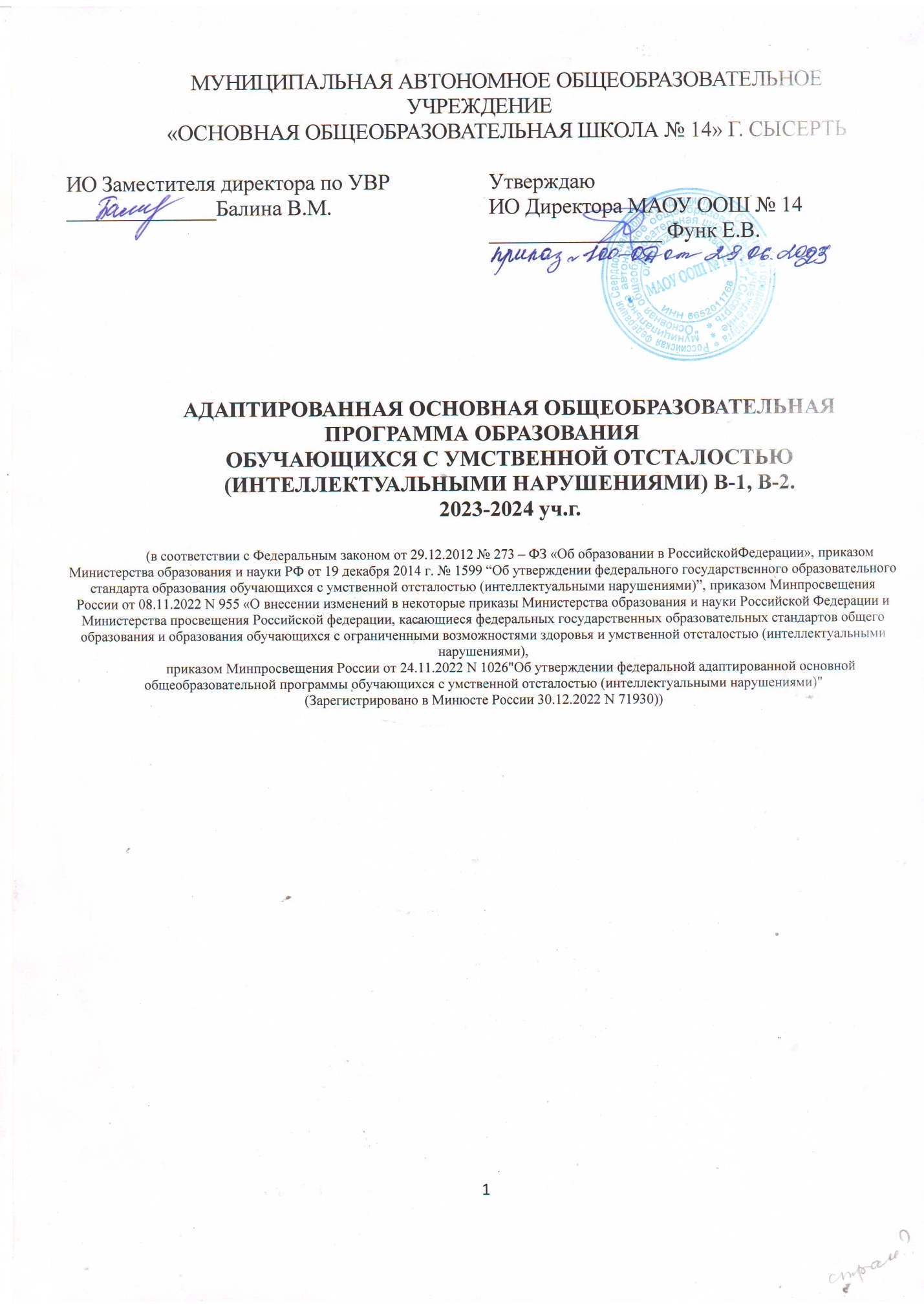 Рассмотрено на заседаниишкольного методического объединенияПротокол № ____ от «____» 	 20__ г.                                                                                 Сысерть2023г.Учитель: Верзакова М.М.                                                                                                                                                                                    1 Квалификационной категорииМинимальный уровень:Достаточный уровень:1.Знать название материалов, процесс их изготовления; изделия, которые из них изготовляются и применяются в быту, игре, учебе, отдыхе;2.Знать свойства материалов и правила хранения; санитарно- гигиенические требования при работе с производственными материалами;3.отбирать (с помощью педагогического работника) материалы, необходимые для работы;4.Читать (с помощью педагогического работника)  техническую (технологическую) документацию, применяемую при осуществлении технологического процесса;5. Иметь представление о разных видах профильного труда( деревообработка, металлообработка, швейные, малярные, переплётно- картонажные работы, ремонт и производство обуви, сельскохозяйственный труд, автодело, цветоводство и др.);6.Заботливо и бережно относиться к общественному достоянию и родной природе; 7.Организовать под руководством учителя совместную работу в группе;7.Проявлять заинтересованное отношение к деятельности своих товарищей, высказывать им свои предложения и пожелания8. Выполнять общественные поручения по уборке мастерской после уроков трудового обучения;1.Экономно расходовать материалы;2.Планировать (С помощью педагогического работника) предстоящую практическую работу, соотносить свои действия с поставленной задачей;3-.Отбирать в зависимости от свойств материалов и поставленных целей оптимальные и доступные технологические приемы ручной и машинной обработки материалов;4-.Осуществлять текущий самоконтроль выполняемых практических действий и корректировку хода практической работы;5-.Овладеть некоторыми видами общественно- организационного труда, выполнять задания старосты класса.Минимальный уровень:Достаточный уровень:Знать название материалов, процесс их изготовления; изделия, которые из них изготовляются и применяются в быту, игре, учебе, отдыхе;Знать свойства материалов и правила хранения; санитарно- гигиенические требования при работе с производственными материалами;3.Отбирать (с помощью педагогического работника) материалов и инструментов, необходимых для работы ;4.  Иметь представления о принципах действия, общем устройстве машины и ее основных частей (на примере швейной машины), о правилах безопасной работы с инструментами и оборудованием, санитарно-гигиенических требованиях при выполнении работы;5.Читать (с помощью педагогического работника)  техническую (технологическую) документацию, применяемую при осуществлении технологического процесса; 6.Представление о разных видах профильного труда (деревообработка, металлообработка, швейные, малярные, переплётно-картонажные работы, ремонт и производство обуви, сельскохозяйственный труд, автодело, цветоводство и др.); 7.Понимать значение и ценность труда;8.Заботливо и бережно относиться к общественному достоянию и родной природе;9.Понимать значимость эстетической организации школьного рабочего места как готовность к внутренней дисциплине;10.Умение выражать свое отношение к результатам собственной и чужой творческой деятельности (« нравиться»- «не нравиться»);11.Организовать под руководством учителя совместную работу в группе;12.Выслушивать мнения и идеи товарищей, учитывать их при организации собственной деятельности и совместной работы;13.Проявлять заинтересованное отношение к деятельности своих товарищей, высказывать им свои предложения и пожелания14.Выполнять общественные поручения по уборке мастерской после уроков трудового обучения;1. Определять (с помощью педагогического работника) возможностей различных материалов, их целенаправленный выбор (с помощью педагогического работника) в соответствии с физическими, декоративно-художественными и конструктивными свойствам в зависимости от задач предметно-практической деятельности;2.Экономно расходовать материалы;3. планировать (С помощью педагогического работника) предстоящую практическую работу, соотносить свои действия с поставленной задачей;4. Отбирать в зависимости от свойств материалов и поставленных целей оптимальные и доступные технологические приемы ручной и машинной обработки материалов;5. Самостоятельно определять задачи и выстраивать оптимальную последовательность действий для реализации замысла;6. Осуществлять текущий самоконтроль выполняемых практических действий и корректировку хода практической работы;7. Осознать общественный долг, т.е готовность к труду в тех сферах, которые особенно нужны обществу.-Минимальный уровень:Достаточный уровень:Знать название материалов, процесс их изготовления; изделия, которые из них изготовляются и применяются в быту, игре, учебе, отдыхе;Знать свойства материалов и правила хранения; санитарно- гигиенические требования при работе с производственными материалами;Отбирать (с помощью педагогического работника) материалов и инструментов, необходимых для работы ;Иметь представления о принципах действия, общем устройстве машины и ее основных частей (на примере швейной машины), о правилах безопасной работы с инструментами и оборудованием, санитарно-гигиенических требованиях при выполнении работы;Владеть базовыми умениями, лежащими в основе наиболее распространенных производственных технологических процессов (шитье);6.Читать (с помощью педагогического работника) технологическую карту, используемую в процессе изготовления изделия;7.Составлять стандартизированный план работы (с помощью педагога); 8.Иметь представление о разных видах профильного труда( деревообработка, металлообработка, швейные, малярные, переплётно- картонажные работы, ремонт и производство обуви, сельскохозяйственный труд, автодело, цветоводство и др);9.Понимать значение и ценность труда;10.Заботливо и бережно относиться к общественному достоянию и родной природе; 11.Понимать значимость эстетической организации школьного рабочего места как готовность к внутренней дисциплине;12.Умение эстетически оценивать предметы и пользоваться ими в повседневной жизни в соответствии с эстетической регламентацией,установленной в обществе;13.Умение выражать свое отношение к результатам собственной и чужой творческой деятельности(« нравиться»- «не нравиться»14.Организовать под руководством учителя совместную работу в группе;15. Распределять роли с сопровождением учителя, сотрудничать, осуществлять взаимопомощь;16. Выслушивать мнения и идеи товарищей, учитывать их при организации собственной деятельности и совместной работы;17. Комментировать и оценивать в доброжелательной форме достижения товарищей, высказывать им свои предложения и пожелания;18.Выполнять общественные поручения по уборке мастерской после уроков трудового обучения;1- Определять (с помощью педагогического работника) возможностей различных материалов, их целенаправленный выбор (с помощью педагогического работника) в соответствии с физическими, декоративно-художественными и конструктивными свойствам в зависимости от задач предметно-практической деятельности;2.Экономно расходовать материалы;Планировать предстоящую практическую работу (с помощью педагогического работника), соотносить свои действия с поставленной задачей;4-.Отбирать в зависимости от свойств материалов и поставленных целей оптимальные и доступные технологические приемы ручной и машинной обработки материалов;5-.С помощью учителя  определять задачи и выстраивать оптимальную последовательность действий для реализации замысла;6-.Осуществлять текущий самоконтроль выполняемых практических действий и корректировку хода практической работы;7.Понимать общественную значимость своего труда, своих достижений в области трудовой деятельности; обладать способностью к самооценке;8.Понимать необходимость гармоничного мира с миром природы; Осознать общественный долг, т.е готовность к труду в тех сферах, которые особенно нужны обществу.Минимальный уровень:Достаточный уровень:1.Знать название материалов, процесс их изготовления; изделия, которые из них изготовляются и применяются в быту, игре, учебе, отдыхе;2. Знать свойства материалов и правила хранения; санитарно- гигиенические требования при работе с производственными материалами;3. Отбирать (с помощью педагогического работника) материалов и инструментов, необходимых для работы ;4. Иметь представления о принципах действия, общем устройстве машины и ее основных частей (на примере швейной машины), о правилах безопасной работы с инструментами и оборудованием, санитарно-гигиенических требованиях при выполнении работы;5. Владеть базовыми умениями, лежащими в основе наиболее распространенных производственных технологических процессов (шитье);6.Читать (с помощью педагогического работника) технологическую карту, используемую в процессе изготовления изделия; 7.Составлять стандартизированный план работы (с помощью педагога);8. Иметь представление о разных видах профильного труда( деревообработка, металлообработка, швейные, малярные, переплётно- картонажные работы, ремонт и производство обуви, сельскохозяйственный труд, автодело, цветоводство и др.);9. Определять унитарную и эстетическую ценность предметов, изделий;10.  Понимать значение и ценность труда;11. Заботливо и бережно относиться к общественному достоянию и родной природе;12.   Понимать значимость эстетической организации школьного рабочего места как готовность к внутренней дисциплине; 13.Умение эстетически оценивать предметы и пользоваться ими в повседневной жизни в соответствии с эстетической регламентацией, установленной в обществе;14.Умение выражать свое отношение к результатам собственной и чужой творческой деятельности(« нравиться»- «не нравиться»)15.Организовать под руководством учителя  совместную работу в группе;  16.Комментировать и оценивать в доброжелательной форме достижения товарищей, высказывать им свои предложения и пожелания;17.Выполнять общественные поручения по уборке мастерской после уроков трудового обучения;20.Принимать посильное участие в благоустройстве и озеленение территорий,охране природы и окружающей среды.1- Определять (с помощью педагогического работника) возможностей различных материалов, их целенаправленный выбор (с помощью педагогического работника) в соответствии с физическими, декоративно-художественными и конструктивными свойствам в зависимости от задач предметно-практической деятельности;2- Экономно расходовать материалы;3-планировать (С помощью педагогического работника) предстоящую практическую работу, соотносить свои действия с поставленной задачей;4-.отбирать в зависимости от свойств материалов и поставленных целей оптимальные и доступные технологические приемы ручной и машинной обработки материалов;5-.осуществлять текущий самоконтроль выполняемых практических действий и корректировку хода практической работы;6..Понимать общественную значимость своего труда, своих достижений в области трудовой деятельности; обладать способностью к самооценке7.Понимать общественный долг, т.е готовность к труду в тех сферах, которые особенно нужны обществу.Минимальный уровеньДостаточный уровеньЗнать название материалов, процесс их изготовления; изделия, которые из них изготовляются и применяются в быту, игре, учебе, отдыхе;Знать свойства материалов и правила хранения; санитарно- гигиенические требования при работе с производственными материалами;Отбирать (с помощью педагогического работника) материалов и инструментов, необходимых для работы ;Иметь представления о принципах действия, общем устройстве машины и ее основных частей (на примере швейной машины), о правилах безопасной работы с инструментами и оборудованием, санитарно-гигиенических требованиях при выполнении работы;Владеть базовыми умениями, лежащими в основе наиболее распространенных производственных технологических процессов (шитье);Читать (с помощью педагогического работника) технологическую карту, используемую в процессе изготовления изделия;7 .Составлять стандартизированный план работы (с помощью педагога);8. Иметь представление о разных видах профильного труда (деревообработка, металлообработка, швейные, малярные, переплётно- картонажные работы, ремонт и производство обуви, сельскохозяйственный труд, автодело, цветоводство и др.); 9.Определять унитарную и эстетическую ценность предметов, изделий;10.Понимать значение и ценность труда;11.Понимать красоту труда и его результатов;12.Заботливо и бережно относиться к общественному достоянию и родной природе; 13. Осознавать необходимость соблюдения в процессе выполнения трудовых заданий порядка и аккуратности.14.Понимать значимость организации школьного рабочего места, обеспечивающего внутреннюю дисциплину;15.Умение выражать свое отношение к результатам собственной и чужой творческой деятельности (« нравиться»- «не нравиться»)16.Организовать под руководством учителя совместную работу в группе;17. Организовывать (под руководством педагогического работника) совместной работы в группе;18. Выслушивать мнения и идеи товарищей, учитывать их при организации собственной деятельности и совместной работы;19.Комментировать и оценивать в доброжелательной форме достижения товарищей, высказывать им свои предложения и пожелания;20.Проявлять заинтересованное отношение к деятельности своих товарищей, высказывать им свои предложения и пожелания21. Выполнять общественные поручения по поручения по уборке мастерской после уроков трудового обучения;22. Принимать посильное участие в благоустройстве и озеленение территорий,охране природы и окружающей средыОпределять (с помощью педагогического работника) возможностей различных материалов, их целенаправленный выбор (с помощью педагогического работника) в соответствии с физическими, декоративно-художественными и конструктивными свойствам в зависимости от задач предметно-практической деятельности;экономно расходовать материалы;планировать (С помощью педагогического работника) предстоящую практическую работу, соотносить свои действия с поставленной задачей;4.отбирать в зависимости от свойств материалов и поставленных целей оптимальные и доступные технологические приемы ручной и машинной обработки материалов;5.осуществлять текущий самоконтроль выполняемых практических действий и корректировку хода практической работы;6. Понимать общественную значимость своего труда, своих достижений в области трудовой деятельности; обладать способностью к самооценкеТема (тематические блоки модули)Основное содержаниеОсновные виды деятельностиОсновные виды деятельностиТема (тематические блоки модули)Основное содержаниеДостаточный уровеньМинимальный уровеньШвейная мастерскаяБеседа о профессии портного и  швеи.  Правила поведения и безопасной работы в швейной мастерской. Санитарно-гигиенические требования. Организация рабочего места. Подготовка материалов и инструментов. Распределение рабочих мест.Знакомятся с техникой безопасности и правилами в швейной мастерской. Записывают правила в тетрадь, выполняют рисунки.Знакомятся с техникой безопасности и правилами в швейной мастерской. Записывают правила в тетрадь, выполняют рисунки.Волокна и тканиПредставление о волокне: внешний вид, употребление. Виды волокон. Сведения о прядении. Нити ткани. Хлопчатобумажное волокно. Получение ткани. Лицевая и изнаночные стороны, долевая и поперечные нити в ткани. Кромка. Свойства хлопчатобумажных тканей.Классифицируют текстильные волокна.Распознают хлопчатобумажные тканиЗаписывают свойства тканей.Знакомятся с понятиями о пряже и прядении, ткани и ткачествеОпределяют основу и утокРаспознают лицевую и изнаночные стороны ткани, выполняют полотняное переплетениеЗаписывают название тканей, используемых для изготовления данного изделия (ситец, батист).Классифицируют текстильные волокна.Распознают хлопчатобумажные тканиЗаписывают свойства тканей.Знакомятся с понятиями о пряже и прядении, ткани и ткачествеОпределяют основу и утокРаспознают лицевую и изнаночные стороны ткани.Ручные работыПодготовка рабочего места для выполнения ручных работ. Инструменты и приспособления. Сведения о ручных стежках и строчках: прямые, косые, крестообразные, петельные, петлеобразные. Отделочные стежки.Устройство электрического утюга.Правила безопасной работы электрическим утюгом. Рабочее место для утюжильных работ.Записывают правила безопасной работы с ручными инструментами.Знакомятся с ручным инструментом, устройством электрического утюга.Находят различия между видами ручных стежков. Выполняют практическую работу (вышивают рисунок разными стежками), работают по контору рисунка.Записывают правила безопасной работы с ручными инструментами.Знакомятся с ручным инструментом, устройством электрического утюга.Находят различия между видами ручных стежков. Выполняют практическую работу (вышивают рисунок разными стежками), работают по контору рисунка.Ремонт одеждыВиды пуговиц. Способы пришивания пуговицы в зависимости от вида и нитки. Подготовка белья и одежды к ремонту.  Швы, применяемые для ремонта белья и одежды. Вешалка к одежде. Заплата: формы, способы пришивания. Ручной способ. Заплата в виде аппликации.Сравнивают виды пуговиц.Подбирают виды швов для ремонта одежды.Знакомятся со способами пришивания заплаты.Пришивание пуговицы, обметывание среза ткани.  Определяют место для оторванной пуговицы. Пришивают пуговицы на стойке. Закрепление нити несколькими стежками на одном месте. Подбор ниток в соответствии с тканью по цвету, толщине, качеству изделия. Складывание ткани по цвету, толщине, качеству изделия. Складывание ткани по разрыву или распоровшемуся шву. Стачивание распоровшегося шва ручными стачными стежками. Обметывание срезов разрыва частыми косыми стежками (обмет). Приутюживание места ремонта.Сравнивают виды пуговиц.Подбирают виды швов для ремонта одежды.Знакомятся со способами пришивания заплаты. Выполняют практическую работу.Швейная машинаШвейная машина с электрическим приводом: назначение, устройство. Правила безопасной работы на швейной машине. Регулятор строчки: устройство и назначение.Машинная закрепка.Заправка нитей.Машинная игла в зависимости от толщины ткани.Подбор ниток в зависимости от иглы и ткани, правила установки.Записывают правила техники безопасности  при работе  на швейной машине. Подбирают нити в зависимости от иглы.Швейная машина: марки, скорости, виды выполняемых работ, основные механизмы. Учатся заправлять верхнюю  и нижнюю нитки. Организация рабочего места. Работа на швейной машины. Пуск и остановка швейной машины. Рабочий и свободный ход швейной машины. Наматывают нитки на шпульку. Выполняют строчки на бумаге и ткани по прямым, закругленным и зигзагообразным линиям. Записывают правильную  посадку во время работы на машине (положение рук, ног, корпуса). Подготовка машины к работе (наружный осмотр, включение и выключение. Выполнение машинных строчек с ориентиром на лапку (прямых, закругленных, зигзагообразных). Положение изделия на машинном рабочем месте.Записывают правила техники безопасности  при работе  на   швейной машине. Наматывают нитку на шпульку, заправляют нити, регулируют длину стежка. Подбирают нити в зависимости от иглы. Правильная посадка во время работы на машине (положение рук, ног, корпуса). Подготовки машины к работе (наружный осмотр, включение и выключение, наматывание шпульки, заправка верхней и нижней ниток). Выполнение машинных строчек с ориентиром на лапку (прямых, закругленных, зигзагообразных). Положение изделия на машинном рабочем месте.Машинные работыВиды соединительных швов: стачной, двойной, накладной с открытым и закрытым срезами. Применение, ширина в разных изделиях. Места измерения ширины швов. Виды краевых швов: шов вподгибку с открытм и закрытым срезами, обтачной шов. Применение, ширина.Знакомятся с видами машинных швов,зарисовывают схемы швов. Заправляют нитями машину, выполняют машинные швы стачной, накладной, вподгибку. Приклеивают образцы в тетрадьЗнакомятся с видами машинных швов,зарисовывают схемы швов. Заправляют нитями машину, выполняют машинные швы стачной, накладной, вподгибку. Приклеивают образцы в тетрадьПошив изделийПостроение чертежей и изготовление выкроек. Подготовка ткани к раскрою. Головной и носовой платок, обработанный краевым швом, салфетки.Мешочек для хранения изделия.Повязка из двух слоёв ткани с завязками из тесьмы для дежурного.Наволочка на подушку с клапаном.Сумка хозяйственная с ручками.Футляр для телефонаМягкие игрушки.Прихватки для кухниЗнакомятся с построением чертежей.Построение прямых углов. Понятия прямая и кривая линии, прямой угол. Линии для выполнения чертежей выкройки швейного изделия: виды (сплошная — основная (тонкая) и штриховая — вспомогательная), назначения.  Вертикальные и горизонтальные линии. Правила оформления чертежей (обозначение линий, точек, размеров). Выполнение чертежа всего изделия. Вырезание выкройки ножницами по прямому направлению и в углах. Проверка выкройки измерением, сложением сторон и углов. Определение лицевой и изнаночной стороны ткани. Размещение выкройки на ткани с учетом долевой и поперечной нитей, лицевой и изнаночной стороны. Закрепление выкройки. Выкраивание деталей изделия по выкройке. Подготовка кроя к пошиву на машине. Положение детали при пошиве вручную на столе и на платформе швейной машины. Выполнение шва вподгибку в углах изделия. Подгиб угла по диагонали и обработка косыми стежками вручную. Утюжка изделия.Записывают терминологию в тетрадь. Учатся правильно заполнять таблицу.Знакомятся с построением чертежей. Выполнение чертежа всего изделия. Вырезание выкройки ножницами по прямому направлению и в углах. Проверка выкройки измерением, сложением сторон и углов. Определение лицевой и изнаночной стороны ткани. Размещение выкройки на ткани с учетом долевой  и поперечной нитей, лицевой и изнаночной стороны. Подготавливают ткань к раскрою. Выкраивают изделия. Изготавливают изделия. Записывают терминологию в тетрадь. Учатся правильно заполнять таблицу      Резервное время        Пошив изделийВыполняют практическую работу по пошиву изделийШьют изделияТема (тематические блоки модули)Основное содержаниеОсновные виды деятельностиОсновные виды деятельностиТема (тематические блоки модули)Основное содержаниеДостаточный уровеньМинимальный уровеньТерминология Профессия портного. Задачи обучения и план работы на четверть. Правила работы в мастерской. Распределение рабочих мест.Терминология швейных работ: ручные, машинные, утюжильные. Выполнение ручных, машинных и утюжильных работ.Сравнивают определение терминологии с выполняемым действием. Вспоминают виды ручных стежков, машинных швов. Отвечают на вопросы.Сравнивают определение терминологии с выполняемым действием. Вспоминают виды ручных стежков, машинных швов. Отвечают на вопросы.МатериаловедениеКлассификация текстильных волокон. Натуральные растительные  волокна. Лён Изготовление нитей и тканей в условиях прядильного и ткацкого производства и в домашних условиях.  Кромка и ширина ткани. Полотняное, саржевое, .сатиновое переплетения. Лицевая и изнаночная сторона ткани. Свойства тканей из натуральных растительных  волокон. Краткие сведения об ассортименте хлопчатобумажных и льняных тканейОпределение хлопчатобумажных тканей по внешнему виду, на ощупь, по особенности горения нитей.Распознают льняные  ткани. Растительные волокна (лен). Обработка стеблей льна и получение льняного волокна. Свойства льняного волокна (длина, прочность). Действие воды и тепла на льняное волокноЗаписывают свойства тканей. Практическая работа: сравнивают хлопчатобумажную и льняную ткани по свойствам ткани.Знакомятся с понятиями о пряже и прядении, ткани и ткачествеОпределяют основу и утокРаспознают лицевую и изнаночные стороны ткани. Кромку.Распознают льняные  тканиЗаписывают свойства тканей.Знакомятся с понятиями о пряже и прядении, ткани и ткачествеОпределяют основу и утокРаспознают лицевую и изнаночные стороны ткани. Кромку. Обработкаразличныхузлов деталейВиды машинных швов: краевые, соединительные. Обтачки. Обработка срезов долевой и поперечной обтачками.Обработка кармана косой обтачкой.Обработка мягких складок. Выполнение машинных швов:Краевых, запошивочных, настрочных.Знакомятся с видами машинных швов,зарисовывают схемы швов. Заправляют нитями машину, выполняют машинные швы краевые и соединительные.Выполняют операции обработки обтачки. Раскрой и стачивание долевых, поперечных и косых обтачек с опорой на операционную предметную карту. Обработка деталей обтачкой (одинарной и двойной). Отделка изделия (мягкие складки).Записывают значение мягких складок для отделки белья, легкого платья. Правила расчета ткани, кружев или шитья на мягкие складки при раскрое. Различие в обработке мягких складок при индивидуальном и массовом изготовлении изделий.  Выполняют на образце мягких незаутюженных складок.Практические работы: Разметка складок. Заметывание складок по надсечкам или копировальным стежкам.Знакомятся с видами машинных швов,зарисовывают схемы швов. Заправляют нитями машину, выполняют машинные швы краевые и соединительные.Выполняют операции обработки обтачки. Раскрой и стачивание долевых, поперечных и косых обтачек с опорой на операционную предметную карту. Обработка деталей обтачкой (одинарной и двойной).Записывают значение мягких складок для отделки белья, легкого платья. Правила расчета ткани, кружев или шитья на мягкие складки при раскрое. Различие в обработке мягких складок при индивидуальном и массовом изготовлении изделий.  Выполняют на образце мягких незаутюженных складок.Проектирование и изготовление чертежей швейных изделийМерки. Основные ориентирные точки и линии фигуры. Правила снятия мерок, их последовательность. Условные обозначения. Виды прибавок. Масштабная  линейкаСнимают  мерки с ученика (упражнение в парах). Определяют размер изделия. Производят расчет расхода ткани на изделие. Определение деталей и контурных срезов на выкройке. Проведение вспомогательных линий. Деление отрезков на равные части и обозначение мест деления.Сравнивают обозначения мерок  и прибавок с названием. Записывают в тетрадь. Анализируют вид масштаба. Строят чертежСнимают  мерки с ученика (упражнение в парах). Определяют размер изделия. Записывают расчет расхода ткани на изделие. Определение деталей и контурных срезов на выкройке. Проведение вспомогательных линий. Деление отрезков на равные части и обозначение мест деления.Сравнивают обозначения мерок  и прибавок с названием. Записывают в тетрадь. Анализируют вид масштаба. Строят чертежПроектирование  и изготовление одежды и швейных принадлежностейВиды рабочей одежды. Фартуки в национальном костюме. Общие правила построения и оформления чертежей швейных изделий. Типы линий в системе ЕСКД. Правила пользования чертежными инструментами и принадлежностями. Понятие о масштабе, чертеже, эскизе. Способы рациональной раскладки выкройки в зависимости от ширины ткани и направления рисунка. Технология изготовления фартука и косынки. Художественная отделка изделия. Влажно-тепловая обработка и ее значение при изготовлении швейных изделий. Пошив трусов, головных уборов, сумки- подстилки, чехлов на табурет. Изготовление новогоднего подарка, подарка к 8-у марта, пошив мягкой игрушки.Знакомятся с  общими сведениями о системах конструирования одежды, правилами  построения и оформления чертежей швейных изделий. Записывают условные обозначения мерокСтроят чертеж в масштабе 1:4.Записывают способы моделировании, правила подготовки      выкройки к раскрою.Составляют последовательность обработки фартука. Раскладывают выкройки на ткани, выкраивают детали.Записывают правила обработки , выполняют обработку.  Проверяют качество работыВыполняют ВТО. Сравнивают изделие с эталоном.Отвечают на вопросы, сопоставляют ответы.Знакомятся с  общими сведениями о системах конструирования одежды, правилами  построения и оформления чертежей швейных изделий. Записывают условные обозначения мерокСтроят чертеж в масштабе 1:4.Записывают способы моделировании, правила подготовки      выкройки к раскрою.Записывают  последовательность обработки фартука.Строят чертёжРаскладывают выкройки на ткани.Выполняют обработку.   Проверяют качество работы.  Выполняют ВТО. Сравнивают изделие с эталоном.Отвечают на вопросы, сопоставляют ответы.РукоделиеЛоскутная пластика - один из видов ДПИ. Применение лоскутной пластики в народном и современном костюме. Знакомство с технологией изготовления изделий в лоскутной технике. Основы построения узора. Выполнение эскиза и создание шаблона. Технология раскроя и соединения деталей в лоскутной пластике. Изготовление прихваткиЗнакомятся с возможностями лоскутной техники, основными приемами и материалами, применяемые в технике.Подбирают материал по цвету, рисунку, фактуре.Обводят шаблоны, соединяют детали лоскутной пластики между собой. Проверяют качество работы по шаблону.Знакомятся с возможностями лоскутной техники, основными приемами и материалами, применяемые в технике.Подбирают материал по цвету, рисунку, фактуре.Обводят шаблоны, соединяют детали лоскутной пластики между собой. Проверяют  качество работы по шаблону.Швейная машинаСведения о бытовых швейных машинах. Устройство электропривода. Механизмы швейной машины. Устройство челночного комплекта. Регулятор натяжения нитиЗнакомятся с рабочими органами машины;механизмами швейной машины;устройством челночного комплекта.  Записывают в тетрадь марки, назначение, устройство, скорость, виды выполняемых работ. Правила безопасной работы на швейной машине с электроприводом. Механизмы регулировки швейной машины. Челночный комплект: разборка и сборка, назначение деталей. Роль электропривода в изменении скорости шитья. Разница в работе между швейной машиной с ножным приводом и швейной машиной с электроприводом. Регулировка натяжения верхней и нижней ниток, разборка и сборка челночного комплекта.Практические работы. Подготовка машины к работе. Пуск и остановка машины. Выполнение строчек на машине с электроприводом. Регулировка скорости вращения главного вала при помощи педали.Знакомятся с рабочими органами машины; механизмами швейной машины; устройством челночного комплекта.  Записывают в тетрадь марки, назначение, устройство, скорость, виды выполняемых работ. Правила безопасной работы на швейной машине с электроприводом. Механизмы регулировки швейной машины. Челночный комплект: разборка и сборка, назначение деталей. Роль электропривода в изменении скорости шитья. Разница в работе между швейной машиной с ножным приводом и швейной машиной с электроприводом.Обработка различных узлов и  деталейПравила выполнения следующих технологических операций: обработка подрезов, простых накладных карманов, карманов с отворотом, фигурных карманов.Карман, назначение, фасоны. Отделочная строчка. Детали кармана с отворотом. Размер припусков на подгиб и отворот.Умение. Работа по лекалу. Упражнение. Выполнение на образце накладных карманов — гладкого с прямыми углами и закругленного с отворотом.Знакомятся с видами машинных швов,зарисовывают схемы швов. Заправляют нитями машину, выполняют машинные швы краевые и соединительные. Выполняют операции обработки карманов.Раскрой деталей кармана по лекалу. Обработка верхнего среза кармана швом вподгибку с закрытым срезом. Обтачивание отворота. Прокладывание мелких прямых стежков по линии подгиба закругленного среза и стягивание проложенной нитки для образования подгиба (или заметывание шва вподгибку с открытым срезом с закладыванием складочек в местах закруглений). Нанесение линии настрачивания кармана на изделие. Наметывание и соединение кармана с основной деталью отделочной строчкой по заданному размеру. Выполнение закрепки в отделочной строчке.Знакомятся с видами машинных швов,зарисовывают схемы швов. Заправляют нитями машину, выполняют машинные швы краевые и соединительные. Выполняют операции обработки карманов.Проектирование и изготовление одежды и швейных принадлежностейВыбор изделия (новогоднего подарка)Выбор рисунка.Перевод рисунка на ткань.Вышивка рисунка.Художественная отделка изделия. Влажно-тепловая обработка изделия.Составляют последовательность обработки .Раскладывают выкройки на ткани, выкраивают детали.Записывают правила обработки, выполняют обработку. Проверяют качество работы.Выполняют ВТО. Сравнивают изделие с эталоном.Отвечают на вопросы, сопоставляют ответы.Записывают последовательность обработки . Обводят выкройки на ткани, выкраивают детали.Выполняют обработку. Проверяют качество работы.Выполняют ВТО. Сравнивают изделие с эталоном.Отвечают на вопросы, сопоставляют ответы.МатериаловедениеВиды переплетений: полотняное, сатиновое. Лицевая и изнаночная сторона ткани, способы определения направления нити основы и утка.Знакомятся с видами переплетений. Учатся определять вид переплетений.Определяют направление нити основы и утка.Зарисовывают в тетрадь рапорт рисунка Переплетение нитей в сатине и сарже. Сравнение этого переплетения с полотняным переплетением.Знакомятся с видами переплетений. Учатся определять вид переплетений.Определяют направление нити основы и утка. Зарисовывают в тетрадь рапорт рисунка переплетения.РукоделиеВиды декоративных швов: « вперед иголку», шов «шнурок»,  шов «за иголку», «цепочка», «петля вприкреп», «узелки, «козлик».Знакомятся с декоративными швами.Выполняют декоративные швы на образцеЗнакомятся с декоративными швами.Выполняют декоративные швы на образцеПроектирование и изготовление одеждыОбщие правила построения и оформления чертежей швейных изделий. Типы линий в системе ЕСКД. Правила пользования чертежными инструментами и принадлежностями. Понятие о масштабе, чертеже, эскизе. Способы рациональной раскладки выкройки в зависимости от ширины ткани и направления рисунка.Пошив трусов, головных уборов, сумки- подстилки, чехлов на табурет.Влажно-тепловая обработка и ее значение при изготовлении швейных изделий.Пошив изготовление подставки под горячее.Пошив мягкой игрушки, изготовление подушки « Бревенчатый домик». Материалы изготовление пасхальной салфетки подбор рисунка для вышивки. Вышивка рисунка.Записывают условные обозначения мерокСтроят чертеж в масштабе 1:4.Записывают способы моделировании, правила подготовки  выкройки к раскрою.Составляют последовательность обработки фартука, косынки и др. Строят чертёжРаскладывают выкройки на ткани, выкраивают детали.Записывают правила обработки, выполняют обработку.  Проверяют качество работыВыполняют ВТО. Сравнивают изделие с эталоном. Отвечают на вопросы, сопоставляют ответы.Записывают в тетрадь Трусы-плавки: назначение, фасоны, ткани для изготовления. Мерки для построения чертежа плавок. Название деталей и контурных срезов.Снимают  и записывают мерки.Строят чертеж в натуральную величину. Выкраивают накладную ластовицу. Выполняют раскладку выкройки на ткани и раскрой.Записывают условные обозначения мерокСтроят чертеж в масштабе 1:4.Записывают способы моделировании, правила подготовки  выкройки к раскрою.Записывают правила обработки , выполняют изделие. Проверяют качество работыВыполняют ВТО.Сравнивают изделие с эталоном.Отвечают на вопросы, сопоставляют ответы.Ремонт одеждыСимволы по уходу за одеждой из хлопчатобумажной и льняной тканей. Наложение заплаты ручным способом из гладко крашенной ткани и с рисунком. Наложение заплаты машинным способомРемонтируют одежду заплатами, штопкой.Подбирают ткани для заплаты из гладко-крашенной ткани и с рисунком (в соответствии с тканью изделия по качеству, цвету, рисунку). Определяют места наложения и размера заплаты. Раскраивают заплаты с прибавкой на швы. Утюжат изделие.Приводят примеры удаления пятен с одежды.Зарисовывают символы по уходу за одеждойРемонтируют одежду заплатами.Приводят примеры удаления пятен с одежды.Зарисовывают символы по уходу за одеждойПошив изделийИзготовление чехлов на табурет.Изготовление головных уборовСнятие мерок. Построение чертежа.Выполнение раскроя изделия.Обработка срезов.Обработка козырька, соединение его с изделием.Снимают мерки. Изготавливают выкройку.Анализируют свойства подобранного материала.  Подбирают нитки, фурнитуру, отделку. Обсуждают последовательность обработки. Записывают Кепи. Берет. Панама. Бандана: назначение, фасоны, названия деталей и контурных срезов. Мерки для построения чертежа основной детали (клина). Количество клиньев в зависимости от формы изделия. Расход ткани в зависимости от фасона изделия и рисунка ткани. Выкраивают детали с учетом рисунка ткани .  Снимают и записывают мерки. Строят чертежи  клина и козырька под руководством учителя. Вырезают выкройки, детали изделия. Изготавливают  головной убор.Снимают мерки. Изготавливают выкройку. Анализируют свойства подобранного материала. Подбирают нитки, фурнитуру, отделку.Обсуждают последовательность обработки. Выполняют изделиеТема (тематические блоки модули)Основное содержаниеОсновные виды деятельностиОсновные виды деятельностиТема (тематические блоки модули)Основное содержаниеДостаточный уровеньМинимальный уровеньТерминологияИнструктаж по технике безопасности при работе с ручным инструментом, работе на швейной  машине, с утюгом. Терминология швейных работ: терминология  ручных работ, терминология машинных работ, терминология утюжильных работ. Содержание и применение терминологии.Частота строчек, подбор швейных игл и ниток в зависимости от вида тканиВспоминают технику безопасности. Посадка во время работы: положение рук, ног, корпуса. Установка стула напротив игловодителя.Отвечают на вопросы. Читают терминологию, вспоминают, приводят примерыВспоминают технику безопасности. Посадка во время работы: положение рук, ног, корпуса. Установка стула напротив игловодителя.Отвечают на вопросы. Читают терминологию, вспоминают, приводят примерыДекорированиеПравила выполнения мережек «столбик», «козлик». Обработка буф машинным и ручным способами.Зарисовывают схемы видов мережки, записывают правила выполнения ручным и машинным способом, вышивают стороны  салфетки мережками. Выполняют образец буф.Приклеивают схемы мережек, записывают правила выполнения ручным и машинным способом. Вышивают салфетку мережками. С сопровождением выполняют образец буф.Обработка отдельных деталей и узлов изделийПравила выполнения следующих технологических операций: обработка вытачек,накладных карманов, мягкого пояса,клапанов различной формы, мягких складок, подрезов, обтачек.Пошив пододеяльника, простыни, наволочки. Обрабатывают кухонное полотенцеЗнакомятся  с технологичной обработкой различных узлов изделий. Записывают технические условия.Выкраивают пододеяльник, простынь, наволочку.Вспоминают виды бельевых швовОбрабатывают изделия.Выполняют утюжильные работы.Проверяют правильность обработки. Сравнивают с эталоном.Знакомятся  с технологичной обработкой различных узлов изделий. Записывают технические условия.Выкраивают  наволочку.Вспоминают виды бельевых швовОбрабатывают изделия.Выполняют утюжильные работы.Проверяют правильность обработки. Сравнивают с эталоном.Швейные машиныПромышленные швейные машины 22-а класса ПМЗ и 97-А класса ОЗЛМ. Назначение, скорости, виды выполняемых операций, основные механизмы6 иглы, лапки и двигателя ткани.Причины плохого продвижения ткани и способы устранения. Причины поломки иглы и устранение. Приспособления к стачивающей швейной машине. Установка.Уход за швейными машинами. Чистка и смазка. Разборка и сборка челночного комплекта.Знакомятся с видами  швейных машин;рабочими органами машины;механизмами швейной машины;находят  причины неполадок и способы их устранения; Записывают в тетрадь причины неисправности.Знакомятся с различными приспособлениями к стачивающей машине. Наблюдают за видами соединения деталей в узлах механизмов машин, зарисовывают их условные обозначения.Выполнение машинных швов: стачной, накладной, запошивочный, двойной, окантовочныйВспоминают технические условия на обработку швов.соблюдают правила техники безопасности при работе на швейной машине и с электрическим утюгом.Знакомятся с видами  швейных машин;рабочими органами машины;механизмами швейной машины;находят  причины неполадок и способы их устранения; Записывают в тетрадь причины неисправности.Знакомятся с различными приспособлениями к стачивающей машине. Наблюдают за видами соединения деталей в узлах механизмов машин, зарисовывают их условные обозначения.Выполнение машинных швов: стачной, накладной, запошивочный, двойной, окантовочный.Вспоминают технические условия на обработку швов.Соблюдают правила техники безопасности при работе на швейной машине и с электрическим утюгом.Изготовление швейных изделийЭксплуатационные, гигиенические и эстетические требования к плечевой одежде.Мерки, необходимые для построения основ чертежа ночной сорочки.Условные обозначения мерок. Правила снятия мерок. прибавки на свободу облегания.Зависимость величины прибавок от назначения изделия, силуэта, ткани. Последовательность построения чертежей. Расчетные формулы. Моделирование плечевых изделий.Художественная отделка изделия. Влажно-тепловая обработка и ее значение при изготовлении швейных изделий.Подготовка выкройки к раскрою.Подготовка  ткани к раскрою. Раскладка выкройки. Раскрой. Обработка деталей кроя. Обработка срезов. Соединение деталей изделия машинными швами.  Отделка и влажно-тепловая обработка изделия. Контроль и оценка качества готового изделия. .Ремонт одежды и уход за ней.Изготовление новогоднего подарка.Знакомятся с гигиеническими и эстетическими  требования к плечевому изделию.Подбирают материалы и отделки, основные конструкции плечевыхизделий. Снимают мерки и записывают ихусловные обозначения. Строят чертеж. Знакомятся с основнымиприёмами моделирования. Записывают правила подготовки выкройки краскрою и технологию раскроя ткани.Обрабатывают плечевое изделие. Знакомятся с новыми обработками.Применяют знания швов на практике.соблюдают технику безопасности.Знакомятся с гигиеническими и эстетическими  требования к плечевому изделию.Подбирают материалы и отделки, основные конструкции плечевых изделий. Снимают мерки и записывают ихусловные обозначения. Строят чертеж. Знакомятся с основнымиприёмами моделирования. Записывают правила подготовки выкройки к раскрою и технологию раскроя ткани.Обрабатывают плечевое изделие.Знакомятся с новыми обработками.Применяют знания швов на практике.соблюдают технику безопасности.МатериаловедениеТкацкое производство. Общее представление о профессии.  Натуральные волокна животного происхождения шерсть.  Получение ткани из шерстяной пряжи. Пряжа чистошерстяная и полушерстяная. Свойства чистошерстяной ткани (прочность, способность к окраске, усадка, воздухопроницаемость, теплозащита). Действие воды, тепла и щелочей на шерсть. Полушерстяная ткань (с добавлением волокон лавсана, нитрона). Правила утюжки шерстяной ткани.Сравнительная характеристика свойств хлопчатобумажных и шерстяных тканей. Краткие сведения об ассортименте тканей.Знакомятся со  способами получения натуральных волокон животного происхождения;  сопоставляют свойства натуральных волокон (шерсть, шелк, хлопок). Определяют волокна шерсти по внешнему виду, на ощупь, по характеру горения. Определение длины, извитости, тонины, прочности, шерстяных волокон. Определяют ткани из  натуральных волокон. Записывают и заполняют сравнительную таблицу свойств тканей в тетрадь. Отвечают на вопросы.Знакомятся со  способами получения натуральных волокон животного происхождения;  сопоставляют свойства натуральных волокон (шерсть, шелк, хлопок ). Определяют ткани из  натуральных волокон. Записывают и заполняют сравнительную таблицу свойств тканей в тетрадь. Отвечают на вопросы.Швейная машинаКраеобметочная машина 51-А класс. Характеристика. Заправка нитей. Упражнения.Записывают характеристику швейной машины51-А класса.Рассматривают механизмы.Заправляют нити. Выполняют упражнения на швейной машинеЗаписывают характеристику швейной машины51-А класса.Рассматривают механизмы.Заправляют нити. Выполняют упражнения на швейной машинеИзготовление швейных изделийЭксплуатационные, гигиенические и эстетические требования к одежде. Конструкции юбок. Чтение чертежей конических и клиньевых юбок. Мерки, необходимые для построения основ чертежей юбок, брюк. Условные обозначения мерок. Правила снятия мерок. Прибавки на свободу облегания. Зависимость величины прибавок от назначения изделия, силуэта, ткани. Последовательность построения чертежей. Расчетные формулы. Моделирование поясных изделий. Художественная отделка изделия. Подготовка выкройки к раскрою. Подготовка выкройки и ткани к раскрою. Раскладка выкройки. Раскрой.  Обработка деталей кроя. Обработка срезов. Соединение деталей изделия машинными швами. Отделка и влажно-тепловая обработка изделия. Контроль и оценка качества готового изделия.Знакомятся с гигиеническими и эстетическими  требования к поясному изделию, подбирают материалы и отделки, основные конструкции поясных изделий. Снимают мерки и записывают их  условные обозначения. Строят чертеж. Знакомятся с основными приёмами моделирования. Записывают правила подготовки выкройки к раскрою и технологию раскроя ткани.  Производят примерку изделия. Зарисовывают и записывают в тетрадь дефекты поясных изделий. Выявляют дефекты в изделии и исправляют их. Обрабатывают поясное изделие. Выполняют различные способы обработки застежек. Сравнивают готовое изделие с образцом.Знакомятся с гигиеническими и эстетическими  требования к поясному изделию, подбирают материалы и отделки, основные конструкции поясных изделий. Снимают мерки и записывают их  условные обозначения. Строят чертеж. Знакомятся с основными приёмами моделирования. Записывают правила подготовки выкройки к раскрою и технологию раскроя ткани.  Производят примерку изделия. Зарисовывают и записывают в тетрадь дефекты поясных изделий. Выявляют дефекты в изделии и исправляют их. Обрабатывают поясное изделие. Сравнивают готовое изделие с образцом.ДекорированиеПонятие о композиции в интерьере. Характерные особенности интерьера жилища, отвечающее национальному укладу и образу жизни. Организация зон отдыха, столовой, спален, детской комнат. Использование современных материалов. Оформление интерьера эстампами, картинами, предметами декоративно-прикладного искусства. Подбор штор, занавесей, портьер, салфеток, подушек, прихваток. Изготовление изделий. Грелок на чайник.Понимать о композиции в интерьере, о характерных особенностях интерьера жилища, отвечающих национальному укладу и образу жизни.  Организации зон отдыха, столовой, спален, детской комнат. Сравнивать различные материалы. Выполнять изделия из текстиля для оформления жильяПонимать о композиции в интерьере, о характерных особенностях интерьера жилища, отвечающих национальному укладу и образу жизни.  Организации зон отдыха, столовой, спален, детской комнат. Сравнивать различные материалы. Выполнять изделия из текстиля для оформления жильяОборудованиеЭлектрический утюг. Устройство утюга. Ремонтные работы: соединение проводовЗаписывают и зарисовывают схемы утюга. Выполняют ремонтные работы электрического утюга. Повторяют правила безопасной работы с электрическим утюгом. Отвечают на вопросы.Записывают и зарисовывают схемы утюга. Повторяют правила безопасной работы с электрическим утюгом. Отвечают на вопросы.*изготовление швейных изделий(Творчество)Изготовление натюрморта «овощи» из текстиля. Подбор материалов. Изготовление отдельных овощей.Выполнение текстильных игрушек «ангел», «матрёшкаПодбирают материал. Вспоминают виды изученных материалов и их свойства. Изготавливают изделиеС помощью учителя подбирают материал. Вспоминают виды изученных материалов и их свойства. Изготавливают изделие*резервное время*Пошив изделийВыполняют практическую работуВыполняют практическую работуТема (тематические блоки модули)Основное содержаниеОсновные виды деятельностиОсновные виды деятельностиТема (тематические блоки модули)Основное содержаниеДостаточный уровеньМинимальный уровеньПовторениеИнструктаж по технике безопасности при работе с ручным инструментом, работе на швейной  машине, с утюгом. Терминология швейных работ: терминология  ручных работ, терминология машинных работ, терминология утюжильных работ. Содержание и применение терминологии.Частота строчек, подбор швейных игл и ниток в зависимости от вида ткани. Машинные швы: стачной в разутюжку, взаутюжку; двойной, накладной. Стандартные размеры изделия, ткани, технические требования к пошиву. Технологию обработки отдельных швейных операций, выполнения ручных машинных швов. Правила проведения влажно- тепловой обработки.Вспоминают технику безопасности.Отвечают на вопросы. Читают терминологию, вспоминают, приводят примеры. Выполняют машинные швы.Вспоминают технику безопасности.Отвечают на вопросы. Читают терминологию, вспоминают, приводят примеры. Выполняют машинные швы.МатериаловедениеТехнология производства натурального шелка. Способы получения. Свойства шелковых тканей. Технология производства и свойства искусственных волокон. Свойства тканей из синтетических волокон. Использование тканей из синтетических волокон при производстве одежды. Краткие сведения об ассортименте тканей. Определение свойств тканей из искусственных волокон,     Определение сырьевого состава материалов. Виды ткацких переплетений.Знакомятся с технологией производства и   способами получения натурального шелка. Знакомятся с производством  искусственных тканей и их свойствами. Сравнивают натуральный и искусственный шелк.Определяют раппорт саржевого и атласного переплетения.       Записывают свойства ткани  и зарисовывают рапорт переплетений в тетрадь. Приклеивают образец ткани.Знакомятся с технологией производства и   способами получения натурального шелка. Знакомятся с производством  искусственных тканей и их свойствами. Сравнивают натуральный и искусственный шелк.Определяют раппорт саржевого и атласного переплетения.       Записывают свойства ткани  и зарисовывают рапорт переплетений в тетрадь. Приклеивают образец ткани.Проектирование  и изготовление одежды и швейных изделийЭксплуатационные, гигиенические  и эстетические требования к одежде.Конструкции юбок.Мерки, необходимые для построения рубашки без рукавов. Условные обозначения мерок. Правила снятия мерок. Прибавки на свободу облегания. Зависимость величины прибавок от назначения изделия, силуэта, ткани. Последовательность построения чертежей.Расчетные формулы. Моделирование плечевых изделий.Художественная отделка изделия.  Влажно-тепловая обработка и ее значение при изготовлении швейных изделий.Зависимость величины прибавок от назначения изделия, силуэта, ткани. Последовательность построения чертежей.Расчетные формулы.  Художественная отделка изделия.  Влажно-тепловая обработка и ее значение при изготовлении швейных изделий. Чтение чертежей конических и клиньевых юбок. Мерки, необходимые для построения юбки. Способы моделирования и последовательность  обработки поясного изделия.Знакомятся с гигиеническими и эстетическими  требования к плечевому, поясному  изделию. Подбирают материалы и отделки, основные конструкции плечевых, поясных изделий. Снимают мерки и записывают их условные обозначения. Производят расчет по формулам в таблице. Строят чертеж. Знакомятся с основными  приёмами моделирования. Записывают правила подготовки выкройки к раскрою и технологию раскроя ткани. Производят примерку изделия. Зарисовывают и записывают в тетрадь дефекты поясных изделий. Выявляют дефекты в изделии и исправляют их. Обрабатывают поясное изделие. Выполняют различные способы обработки застежек. Сравнивают готовое изделие с образцом.Знакомятся с гигиеническими и эстетическими  требования к плечевому, поясному  изделию. Подбирают материалы и отделки, основные конструкции плечевых, поясных изделий. Снимают мерки и записывают их условные обозначения.  Строят чертеж. Знакомятся с основными  приёмами моделирования. Записывают правила подготовки выкройки к раскрою и технологию раскроя ткани. Производят примерку изделия. Зарисовывают и записывают в тетрадь дефекты поясных изделий.. Обрабатывают поясное изделие. Выполняют  способ обработки застежки. Сравнивают готовое изделие с образцом.ОборудованиеКраеобметочная машина 51-А класса ПМЗ Регулировка, чистка и смазка.Правила установки иглы. Малая механизация и приспособления.Записывают характеристику машины. Знакомятся с назначением, устройством  и принципом действиярегуляторов швейной машины. Рассматривают заправку швейной машины. Регулируют качество машинной строчки. Устанавливают иглы в швейную машину. Подбирают толщины иглы и нитей в зависимости от вида ткани. Повторяют технику безопасности при работе с оверлогом.Записывают характеристику машины. Знакомятся с назначением, устройством  и принципом действиярегуляторов швейной машины. Рассматривают заправку швейной машины. Регулируют качество машинной строчки. Устанавливают иглы в швейную машину. Подбирают толщины иглы и нитей в зависимости от вида ткани. Повторяют технику безопасности при работе с оверлогом.Ремонт одеждыСпособы ремонта в зависимости от характера изделия (ткани, формы, вида повреждения, степени износа) правила ухода за вещами, способы удаления пятен с одежды. Использование зигзагообразной строчки и петельных стежков для наложения заплаты.Пробуют ремонтировать одежду заплатами, штопкой.Приводят примеры удаления пятен с одежды. Зарисовывают символы по уходу за одеждой. Отвечают на вопросы. Учатся складывать одежду по образцу.Пробуют ремонтировать одежду заплатами. Приводят примеры удаления пятен с одежды. Зарисовывают символы по уходу за одеждой. Отвечают на вопросы. Учатся складывать одежду по образцу.Обработка отдельных деталей и узлов изделий.Правила  и технические условия для обработки рюш, воланов, оборок  и соединение их с изделием.Сравнивают характеристики рюш, воланов, оборок. Записывают способы обработки, выполняют рисунки и образцы в тетрадь.Записывают способы обработки, приклеивают рисунки и образцы в тетрадь.Проектирование и изготовление чертежей изделийПонятие о стиле.  Линии в одежде. Снятие мерок и запись результатов измерений. Изменение направления нагрудной выточки. Моделирование кокеток. Расчет и построение длинного рукава. Моделирование рукава ¾, 7/8. Правила  и технические условия  Различные способы обработки низа рукавов: имитирующей манжетой,  притачной манжетой с застежкой. Виды воротников. Обработка воротников: стойка, отложного со стойкой, отложного. Соединение воротников с горловиной. Соединение рукава с проймой.Записывают, зарисовывают силуэты одежды. Знакомятся с основными стилями в одежде. Определяют по наглядности стиль, силуэт в одежде:-индивидуально-фронтально.Измеряют фигуру человека. Записывают мерки, производят расчет. Строят чертеж рукава, воротника. Моделируют различные виды рукавов, кокеток.Выполняют перенос нагрудной выточки. Записывают способы  обработки низа рукавов и способы видов воротников. Выполняют рисунки.  Обрабатывают различные узлы изделияЗаписывают, зарисовывают силуэты одежды. Знакомятся с основными стилями в одежде. Определяют по наглядности стиль, силуэт в одежде фронтально.Измеряют фигуру человека. Записывают мерки, производят расчет. Строят чертеж рукава, воротника. Моделируют различные виды рукавов, кокеток.Выполняют перенос нагрудной выточки. Записывают способы обработки рукавов, воротников. Выполняют рисунки.ОборудованиеИспользование малой механизации и приспособлений при работе на швейной машине.Знакомятся с малой механизацией. Учатся устанавливать приспособления на швейную машину. Записывают применения.Знакомятся с малой механизацией. Учатся устанавливать приспособления на швейную машину. Записывают применения.Изготовление изделийМерки, необходимые для построения жилета, Условные обозначения мерок. Правила снятия мерок. Прибавки на свободу облегания. Зависимость величины прибавок от назначения изделия, силуэта, ткани. Последовательность построения чертежей. Расчетные формулы. Моделирование плечевых изделий. Художественная отделка изделия.  Влажно-тепловая обработка и ее значение при изготовлении швейных изделий.Мерки, необходимые для построения халата. Условные обозначения мерок.Правила снятия мерок. Прибавки на свободу облегания. Расчетные формулы. Моделирование халата. Материалы, используемые для халатов. Художественная отделка изделия. План пошива изделия. Технические условия на обработку узлов и деталей халата.  Влажно-тепловая обработка и ее значение при изготовлении швейных изделий.Вспоминают требования к изделию. Снимают мерки. Записывают формулы. Производят расчет. Строят чертеж жилета. Моделируют выкройку изделия. Записывают последовательность обработки жилета Изготавливают изделие. Выполняют художественную отделку изделия. Выполняют расчет пуговиц.Вспоминают требования к изделию. Снимают мерки. Записывают формулы. Подбирают ткань для изделия. Производят расчет.  Строят чертеж халата.  Моделируют выкройку  изделия. Выполняют раскладку на ткани. Раскраивают изделие. Выполняют примерку изделия. Изготавливают изделие. Выполняют художественную отделку изделия.  Знакомятся с обработкой борта притачным подбортом.Вспоминают требования к изделию. Снимают мерки. Записывают формулы. Производят расчет. Строят чертеж жилета. Моделируют выкройку изделия. Записывают последовательность обработки жилета.Вспоминают требования к изделию. Снимают мерки. Записывают формулы. Подбирают ткань для изделия. Производят расчет.  Строят чертеж халата.  Моделируют выкройку  изделия. Выполняют раскладку на ткани. Раскраивают изделие. Выполняют примерку изделия. Изготавливают изделие. Выполняют художественную отделку изделия.  Знакомятся с обработкой борта притачным подбортом.Организация труда и производстваОсновные этапы изготовления одежды на швейной фабрике. Общее представление о разработке моделей и конструировании изделий для массового производстваЗнакомятся со структурой швейного предприятия, записывают в тетрадь.Знакомятся со структурой швейного предприятия, записывают в тетрадь.Резервное  времяПрименение и назначение тапочек. Соединение деталей тапочек машинными швами.Отделка и влажно-тепловая обработка изделия.Знакомятся с историей тапочек. Учатся распознавать материалы. Выполняют выкройку, записывают обработку изделия.  Выполняют изделие.Знакомятся с историей тапочек.  Записывают обработку изделия.  Обводят выкройку, вырезают детали кроя из ткани. Выполняют изделие.Тема (тематические блоки модули)Основное содержаниеОсновные виды деятельностиОсновные виды деятельностиТема (тематические блоки модули)Основное содержаниеДостаточный уровеньМинимальный уровеньПромышленные швейные машиныИнструктаж по технике безопасности при работе с ручным инструментом, работе на швейной  машине, с утюгом. Терминология швейных работ: терминология  ручных работ, терминология машинных работ, терминология утюжильных работ. Содержание и применение терминологии. Частота строчек, подбор швейных игл и ниток в зависимости от вида ткани. Универсальная швейная машина: модели (97-го класса, 1022-го класса  «Текстима» и другие), скорость, виды выполняемых работ, основные механизмы. Приспособления к универсальной швейной машине (направляющие линейки для подшивки низа и выполнения окантовочного шва).  Заправка нитей в машину. Перевод регулятора строчки. Простейшие приемы регулировки натяжения верхней и нижней нитей. Специальная швейная машина: виды (цепного стежка, краеобметочная,  стачивающе- обметочная), характеристика и назначение видов. Заправка верхней и нижней нитей. Швейные машины- автоматы и полуавтоматы: характеристика и назначение.Вспоминают технику безопасности.Отвечают на вопросы. Читают терминологию, вспоминают, приводят примеры. Умение. Работа на универсальной швейной машине.Упражнения. Заправка верхней и нижней нитей на универсальной и специальной швейных машинах. Регулировка натяжения верхних и нижних нитей на универсальной и специальной швейных машинах.Умение работать на краеобметочной машине, Простейшие приемы регулировки и заправки  верхней нитей.Различать приспособления по назначению, виды стежка, характеристика. Записывают в тетрадь сведения, назначения, применения  различных швейных машин, выполняют рисунки.Вспоминают технику безопасности.Отвечают на вопросы. Читают терминологию, вспоминают, приводят примеры . Умение. Работа на универсальной швейной машине.Упражнения. Заправка верхней и нижней нитей на универсальной и специальной швейных машинах. Регулировка натяжения верхних и нижних нитей на универсальной и специальной швейных машинах.Умение работать на краеобметочной машине, Простейшие приемы регулировки и заправки  верхней нитей.Различать приспособления по назначению, виды стежка, характеристика. Записывают в тетрадь сведения, назначения, применения  различных швейных машин, выполняют рисунки.МатериаловедениеАссортимент тканей из синтетических волокон и нитей, нетканые материалы. Блузочная, плательная и плащевая синтетические ткани: свойства и их учет при пошиве изделий. Особенности влажно-тепловой обработки синтетической ткани. Чистка, стирка и хранение изделий из синтетических тканей.Определение синтетических тканей по внешнему виду, на ощупь и по характеру горения нитей.Определяют основные свойстванетканых материалов. Записывают получение, свойства, применение. Определяют  виды тканей.   Виды окраски, технологические свойства, использование новых тканей.Определение синтетических тканей по внешнему виду, на ощупь и по характеру горения нитей.Определяют основные свойстванетканых материалов. Записывают получение, свойства, применение. Определяют  виды тканей.   Виды окраски, технологические свойства, использование новых тканей.Обработка отдельных деталей и узлов изделийМерки для построения чертежа Расчет и построение длинного рукава. Простейшее моделирование. Обработка нижнего среза короткого рукава притачной манжетой, резиновой тесьмой. Теоретические сведения, название срезов выкройки и кроя. Мерки для построения чертежа Расчет и построение воротника. Последовательность обработки плосколежащего воротника, соединение его с горловиной.Проверка чертежа и изготовленной выкройки.  Иметь представление разных видов рукава, выполненные на основе. Иметь представление о разных видов рукавов и способу  обработки нижнего среза.  Изготовление образцов рукавов  Обработка на образце низа рукава манжетой, резиновой тесьмойЗнать названия контурных срезов выкройки. Снимают мерки, записывают формулы, производят расчет, строят чертеж изделия. Выполняют раскладку на ткани. Подкраивают, изготавливают  воротник. Выполняют художественную отделку изделия. Соблюдают правила техники безопасности.Проверка чертежа и изготовленной выкройки.  Иметь представление разных видов рукава, выполненные на основе. Иметь представление о разных видов рукавов и способу  обработки нижнего среза.  Изготовление образцов рукавов  Обработка на образце низа рукава манжетой, резиновой тесьмойЗнать названия контурных срезов выкройки. Записывают мерки, записывают формулы, производят с учителем расчет, строят чертеж изделия. Выполняют раскладку на ткани.Подкраивают по готовому шаблону и  изготавливают  воротник. Выполняют художественную отделку изделия. Соблюдают правила техники безопасности.Разработка моделей по готовым выкройкам.Выбор и описание фасонов. Подбор ткани, ниток, фурнитуры.  Выкройка основы платья. Теоретические сведения (Детали кроя и их срезы),  мерки, необходимые для построения платья. Условные обозначения мерок. Правила снятия мерок. Прибавки на свободу облегания. Расчетные формулы.  Художественная отделка изделия. План пошива изделия. Технические условия на обработку узлов и деталей платья.  Влажно-тепловая обработка и ее значение при изготовлении швейных изделий.Вспоминают требования к изделию. Снимают мерки и длины изделия. Записывают формулы. Производят расчет. Строят чертеж изделия. Моделируют изделие. Раскладка выкройки на ткани и раскрой.  Изготавливают изделие. Выполняют художественную отделку изделия. Записывают технологию обработки отдельных швейных операций, выполняют  ручные и   машинные швы.  Выполняют правила проведения влажно- тепловой обработки.  Проводят проверку качества.Вспоминают требования к изделию. Снимают мерки и длины изделия. Записывают формулы. Производят расчет. Строят чертеж изделия. Моделируют изделие. Раскладка выкройки на ткани и раскрой.   Записывают технологию обработки, выполняют рисунки  отдельных швейных операций, выполняют  ручные и   машинные швы.  Выполняют правила проведения влажно- тепловой обработки.  Проводят проверку качества.Организация труда и производства на швейном предприятииВиды производства одежды.Структура швейного производства.Производственный технологический процесс изготовления одежды на швейном предприятия. Основные этапы изготовления одежды в швейной промышленности. Цеха на швейной фабрике: экспериментальный, подготовительный, раскройный и швейный. Норма времени (время, необходимое для выполнения данной операции) и норма выработки (количество готовой продукции в единицу времени). Бригадная форма организации труда. Оплата труда оператора швейного оборудования (швеи, портного, закройщика). Разряды по существующей тарифной сетке. Оборудование отделочного цеха. Назначение прессов паровоздушного манекена. Требования, организацию рабочего места, технику безопасности.Художник модельер,  Инженер конструктор, Технолог швейного производства, закройщик, оператор швейного оборудования (швея), портной, термоотделочник,  контролер качества, наладчик швейного оборудования.Общее представление о разработке моделей и конструировании изделий для массового производства. Общее представление об организации труда в основных цехах на швейной фабрике. Работа подготовительного и раскройного цехов: настил тканей, раскладка лекал, экономные приемы раскроя, оборудование для раскроя, проверка качества кроя, маркировка кроя. Лекало: направление долевых нитей, контрольные точки для соединения деталей, хранение, материал для изготовления. Последовательность пошива. Правила поведения работающего человека. Этика производственных отношений. Моделирование образа будущего, личные цели, профессиональные интересы. Определить виды оборудования отделочного цеха. Формировать адекватную самооценку, развитие дисциплинированности и ответственного отношения  к выполнению работ, развивать личностные качества – терпение, старательность, Правила поведения работающего человека. Этика производственных отношений.Общее представление о разработке моделей и конструировании изделий для массового производства. Общее представление об организации труда в основных цехах на швейной фабрике. Работа подготовительного и раскройного цехов: настил тканей, раскладка лекал, экономные приемы раскроя, оборудование для раскроя, проверка качества кроя, маркировка кроя. Лекало: направление долевых нитей, контрольные точки для соединения деталей, хранение, материал для изготовления. Последовательность пошива. Правила поведения работающего человека. Этика производственных отношений. Моделирование образа будущего, личные цели, профессиональные интересы.Трудовое законодательствоКодекс законов о труде. Основные права и обязанности рабочих и служащих. Трудовой договор. Перевод на другую работу. Расторжение трудового договора. Отстранение от работы. Рабочее время и время отдыха. Заработная плата. Трудовая дисциплина. Охрана труда. Труд молодежи.  Безопасная работа при выполнении ручных и машинных операций, а также при влажно-тепловой обработке изделий.Моделирование образа будущего, личных целей, профессиональных интересов.Развивать положительное отношение к труду. Заключать трудовой договор. Составить заявление о приеме на работу и увольнении. Безопасность труда на швейной фабрике: в швейном цехе, на рабочем месте швеи-мотористки, в других цехах. Электро - безопасность. Правила и инструкции по безопасности труда на рабочих местах.Моделирование образа будущего, личных целей, профессиональных интересов. Развивать положительное отношение к труду. Заключать трудовой договор. Составить заявление о приеме на работу и увольнении. Безопасность труда на швейной фабрике: в швейном цехе, на рабочем месте швеи-мотористки, в других цехах. Электро - безопасность. Правила и инструкции по безопасности труда на рабочих местах.Технология изготовления поясных изделийАссортимент поясных изделий  Ткани, используемые для изготовления поясных изделий: виды, свойства, обработки застежек в поясном изделии,  обработки пояса. Использование прокладочных материалов и обработка низа поясного изделия. Выбор моделей, подбор ткани и отделки. Технология пошива брюк, выполнения машинных швов.Технология обработки,  некоторых основных швейных узлов на образцах .  Застежка боковом шве поясного изделия тесьма «молния»,Обработка среза припуска по шву для верхней и нижней стороны застежки. Обработка нижнего края застежки. Приметывание тесьмы «молния» к подогнутым краям застежки. Настрачивание краев застежки на тесьму «молния».Обработка низа брюк  виды, зависимость от фасона и ткани. Ширина подгиба.  Пошив брюк. Сметывание основных деталейПроведение примерки. Устранение недостатковСтачивание внутренних и  боковых срезовОбработка застежки.Обработка верхнего среза притачным поясом. Обработка низа брюк. Пошив брюк. Сметывание основных деталей. Проведение примерки. Устранение недостатков. Стачивание внутренних и  боковых срезов. Обработка застежки.Обработка верхнего среза притачным поясом. Обработка низа брюк.Знать названия контурных срезов выкройки. Подбор лекал, внесение необходимых изменений в выкройку детали изделия. Записывают правилаподготовки выкройки к раскрою и технологию раскроя ткани.Уметь пользовать дополнительным оборудование (подбор и замена лапки для втачивания тесьма – молния)  для выполнения поузловой обработки швейного изделия. Выполняют различные способы обработки застежек. Сравнивают готовое изделие с образцом.Заметывание низа брюк. Обработка подгиба края внутрь. Обработка среза тесьмой,  зигзагообразной строчкой. закрепление подгиба машинной строчкой. Проводят примерку брюк,выявляют дефекты в изделии и исправляют их. Зарисовывают и записывают в тетрадь дефекты поясных изделий. Сметывание основных деталейПроведение примерки , устранение недостатков, изготовление изделия, окончательное ВТОЗнать названия контурных срезов выкройки. Подбор лекал, внесение необходимых изменений в выкройку детали изделия. Записывают правилаподготовки выкройки к раскрою и технологию раскроя ткани.Уметь пользовать дополнительным оборудование (подбор и замена лапки для втачивания тесьма – молния)  для выполнения поузловой обработки швейного изделия. Выполняют некоторые различные способы обработки застежек. Сравнивают  с образцом.  Зарисовывают и записывают в тетрадь дефекты поясных изделий. Выполняют некоторые образцы узлов.РукоделиеВыбор изделия (новогоднего подарка)Выбор рисунка.Перевод рисунка на ткань.Художественная отделка изделия. Влажно-тепловая обработка изделия.Выбор рисунка.Перевод рисунка на ткань. Вышивка рисунка Лентами, художественная отделка изделия.  Влажно-тепловая обработка изделия. Выбор рисунка.Вышивка по схеме рисунка. Подготовка к вышивке. Схемы. Счетные швы. Шов крестХудожественная отделка изделия.  Составляют последовательность обработки. Раскладывают выкройки на ткани, выкраивают детали. Записывают правила обработки, выполняют обработку.  Проверяют качество работы. Выполняют ВТО. Сравнивают изделие с эталоном.        Отвечают на вопросы, сопоставляют ответы. Записывают правила обработки, выполняют работу. Проверяют качество работы. Выполняют ВТО. Сравнивают изделие с эталоном.       Составляют последовательность работы, записывают правила обработки, выполняют работу.   Проверяют качество работы. Выполняют ВТО. Сравнивают изделие с эталоном.Составляют последовательность обработки. Раскладывают выкройки на ткани, выкраивают детали. Записывают правила обработки, выполняют обработку.  Проверяют качество работы. Выполняют ВТО. Сравнивают изделие с эталоном.        Отвечают на вопросы, сопоставляют ответы. Записывают правила обработки, выполняют работу. Проверяют качество работы. Выполняют ВТО. Сравнивают изделие с эталоном.       Составляют последовательность работы, записывают правила обработки, пробуют работать в технике крест. Сравнивают изделие с эталоном.Подготовка к экзаменамРазработка экзаменационного проекта. Соблюдение этапов проекта. Пошив экзаменационного изделия.Находят историю изделия. Снимают мерки. Записывают условные обозначения. Выполняют расчеты. Строят чертеж. Раскраивают. Отшивают изделие. Производят экономический расчет. Составляют техническую документацию. Соблюдают технику безопасностиНаходят историю изделия. Снимают мерки. Записывают условные обозначения. Выполняют расчеты. Строят чертеж. Раскраивают. Отшивают изделие. Производят экономический расчет. Составляют техническую документацию. Соблюдают технику безопасностиРезервное времяПрактические работыПодготовка к экзаменуПодготовка к экзамену1Бытовые швейные машины82Краеобметочная машина 51 класс13Распошивальная машина14Утюг25Утюжильная доска16Парты77Стулья148Стол учительский19Классная доска1п\нТема урокаКол-во часовКол-во часовдатап\нТема урокатеорияПрактдата1Введение.12-3Правила поведения и работы в мастерской14-5Инструменты и приспособления для швейных работ16Правила безопасной работы иглой.17Правила безопасной работы ножницами18Рабочее место19Линии чертежа110Правила безопасной работы с клеем111Сведения о волокнах112Сведения о прядении113Нити ткани114Свойства ткани115Сведения о ткани (лаб. Раб.)116Полотняное переплетение117Составление коллекции тканей118Сведения о нитях119Хлопчатобумажные ткани. Хлопок.120Свойства хлопчатобумажных тканей121Составление коллекции х/б тканей122-23Подготовка к выполнению ручных швейных работ224Раскрой из ткани деталей изделий125Обработка срезов тканей126Устройство электроутюга127Правила безопасной работы электрическим утюгом128Рабочее место для выполнения утюжильных работ129Сведения о ручных стежках и строчках130Прямые стежки131-32Косые стежки233-34Крестообразные стежки235-36Петлеобразные стежки237-38Петельные стежки239-40Отделочные ручные стежки241-42Стежки «вперёд иголку»243  Контрольная работа по теме:Утюг144-45Тамбурные стежки246-47Ручной стачной шов248-49 Стебельчатые стежки250-51Ручной шов вподгибку с закрытым срезом252-53Ремонт одежды и белья254Сведения о пуговицах155-58Пришивание пуговиц459Ремонт одежды по распоровшемуся шву160Ремонт одежды в месте разрыва ткани161Изготовление вешалки162Соединение вешалки и полотенца163-64Декоративная заплата-аппликация265Сведения о швейных машинах166Правила посадки за швейной машиной167Правила безопасной работы на швейной      машине168-69Устройство швейной машины270-71Устройство привода швейной машины272Винт-разъединитель173Работа на швейной машине174-75Машинная игла276Моталка. Намотка нитки на шпульку177Заправка верхней нитки178Заправка нижней нитки179-80Выполнение строчек281Регулятор строчки182Машинная закрепка183-84Зигзагообразная строчка285-86Стачной шов287Контрольная работа по теме: Швейная машина188-90 Двойнов шов391-92 Накладной шов293-94Шов  вподгибку с закрытым срезом Шов вподгибку с открытым срезом295-96Шов вподгибку с открытым срезом.297-98Обтачной шов299-100Построение чертежа и изготовление выкройки2101Подготовка ткани к раскрою1102-105Головной платок4106-111Мешочек6112-116Салфетка5117-118Наволочка, построение2119-122Пошив наволочки4123Контрольная работа по теме: Ремонт одежды1124-133Сумка хозяйственная10134-136Изготовление футляра3137-151Пошив изделий15152-175Пошив мягкой игрушки24176-177Терминология ручных работ2178-179Терминология машинных работ2180-181Терминология ВТО2182-185Прихватка для кухни4186Контрольная работа по теме: Волокна и ткани.1187-204        Пошив изделий20КоличествоКоличествоКоличествоКоличествоКоличествоКонтр.рабПровер. рабСамост. рабЛаборат. рабПрактич. раб1 чет11142 чет1333 чет1472 чет141№п.п.Тема урокаКоличество часовКоличество часовдата№п.п.Тема урокаТеорияПрактикадата1Инструктаж по технике безопасности12Терминология швейных работ. Ручные работы.13-4Выполнение ручных стежков.25Терминология машинных работ.16Выполнение машинных швов.17Терминология утюжильных работ.18Выполнение утюжильных работ.19Сведения о волокнах110Прядильное производство. Ткацкое производство.111Отделка тканей. Дефекты тканей.112-13Полотняное переплетение. Саржевое переплетение.214-15Сатиновое переплетение. Свойства тканей с различными видами переплетений.216Хлопок и его свойства.117Лен. Льняное волокно.118Льняная пряжа. Получение льняных тканей. Свойства.119Определение хлопчатобумажных и льняных тканей.120Виды срезов ткани. Свойства срезов ткани.121-22Обтачки. Обработка среза долевой обтачкой на изнаночную сторону.1123-24Обработка среза поперечной обтачкой на лицевую сторону.225-26Обработка среза косой обтачкой ( карман с закругленный)1127-28Пошив изделия.229-30Мягкие складки.1131Виды машинных швов: краевые, запошивочный. ТУ.132Машинные швы: настрочные, расстрочной.133Снятие мерок. Основные ориентирные точки и линии фигуры. Правила снятия мерок. Последовательность снятия.134Запись мерок. Размер изделия. Названия и обозначения снимаемых мерок. Прибавки.135-36Обозначение точек, отрезков и линий чертежа. Масштабная линейка. Стандартные мерки фигур .237Фартук. История возникновения фартука. Появление фартука на Руси. Фартук как рабочая одежда.138Ткани и виды отделки фартуков. Снятие мерок для построения чертежа выкройки.139-40Понятие о конструировании и моделировании. Описание модели. Расчет для построения фартука.241-42Построение фартука в М 1:4.243-44КОНТРОЛЬНАЯРАБОТА. «материаловедение»Моделирование фартука1145-46Построение фартука в М 1:1.247-48Детали кроя и их срезы. Припуски на швы .Подготовка ткани к раскрою.249-50Раскладка деталей выкройки на ткани и раскрой. Последовательность обработки.251-52Обработка накладного кармана и соединение его с основной деталью253-54Обработка боковых срезов.Обработка нижнего среза.255-56Обработка бретелей. Обработка нагрудника.257-58Обработка пояса. Соединение нагрудника с поясом.259-60Соединение нагрудника с нижней частью фартука. ВТО.261-62Варианты отделки фартука.263Лоскутная техника. История возникновения. Подбор оборудования, инструментов и приспособления.164Цвет и его сочетание. Подбор лоскутов по цвету. Шаблоны.165-66Технология изготовления прихватки из лоскутов. Составление эскиза. Раскрой.267-68Последовательность изготовления прихватки.269-70Изготовление прихватки271Сведения о бытовых швейных машинах. Устройство электропривода.172Механизмы швейной машины. Устройство челночного комплекта.173Разборка и сборка челночного комплекта. Правила и последовательность разборки и сборки.174Механизмы регулировки швейной машины. Регулятор строчки. Регулятор натяжения нитки.175Регулировка натяжения верхней и нижней ниток.176Пошив изделий.177-78Накладные карманы. История карманов. Обработка накладного кармана279-80Обработка накладного кармана с отворотом.281-82Обработка фигурных карманов283-84Обработка вытачек285-86Обработка подрезов287-88Изготовление новогоднего подарка.  Выбор изделия.289-90Вышивка подарка291КОНТРОЛЬНАЯ РАБОТА «Фартук»192-101Пошив изделия10102Виды переплетений. Полотняное, сатиновое.1103-104Определение нити основы и утка. Определение переплетения.2105Выполнение швов : « вперед иголку», шов «шнурок»,  шов «за иголку».1.106Выполнение швов: «цепочка», «петля вприкреп».1.107Выполнение петельного шва, шов «узелки».1.108Выполнение потайных подшивочных стежков, подшивочных стежков «козлик».1.109-110Косынка. Построение чертежа и подготовка выкройки к раскрою.2.111-112Раскрой и пошив косынки. Обработка поперечного и долевого срезов косынки швом вподгибку с закрытым срезом.2.113-114Обработка угла косынки (2-ой способ). Обработка косого среза косынки долевой обтачкой. Утюжка готового изделия.2.115Пошив трусов. Снятие мерок. Расчёт для построения.1.116-117Построение чертежа в М 1:4. Детали кроя и их срезы. Припуски на швы.2.118-119Построение чертежа в натуральную величину по заданным меркам.2.120-121Раскладка деталей выкройки трусов на ткани. Раскрой. План работы по пошиву трусов.2.122-123Пошив трусов.2.124-125Пошив трусов. Окончательная отделка. ВТО.2.126-127Изготовление подставки под горячее. Выбор формы. Построение чертежа. Выбор материала. Раскрой.2.128-129Пошив подставки2.130Электрический утюг.Устройство.1.131-132Мягкая игрушка. Выбор материала. Раскрой деталей.2.133-140Пошив игрушки8.141КОНТРОЛЬНАЯ РАБОТА «Швейная машина»1.142-143Изготовление подушки « Бревенчатый домик». Материалы. Разметка основы.2.144-145Раскрой. Стёжка. Пошив изделия.2.146-151Пошив изделия6.152-153Изготовление пасхальной салфетки. Выбор рисунка. Ткани.2.154-157Вышивка рисунка.4.158-159Пошив изделия2.160Окончательная отделка салфетки1.161Составление коллекции фурнитуры1.162Летние головные уборы. История. Предназначения, виды. Детали кроя головных уборов.1.163-164Кепи. Снятие мерок. Расчет. Построение чертежа.2.165-166Раскрой. План работы по пошиву.2.167-168Соединение клиньев головки.Соединение клиньев подкладки.2.169-170Обработка козырька. Соединения деталей головки и козырька.2.171-172Наложение заплаты ручным способом. Наложение заплаты из гладкокрашеной ткани.2173-174Наложение заплаты из ткани с рисунком2175-176Наложение заплаты машинным способом накладным швом.2177-178Выполнение штопки2179Уход за одеждой из хлопчатобумажных и льняных  тканейСимволы по уходу за одеждой из Хлопчатобумажных и льняных тканей.1180Изучение символов по уходу за одеждой1181КОНТРОЛЬНАЯ РАБОТА «Ремонт одежды»1182-183Чехлы на табурет. Снятие мерок. Изготовление выкройки.2184-185Раскладка деталей выкройки на ткани и раскрой. Последовательность обработки2186-191Изготовление чехлов6192-195Обработка боковых срезов.Обработка оборки.4196-204Резервное времяПошив изделий9КоличествоКоличествоКоличествоКоличествоКоличествоКонтр.рабПровер. рабСамост. рабЛаборат. рабПрактич. раб1 чет1182 чет1293 чет1292 чет137№п.п.Тема урокаКол.часов	дата	дата1Инструктаж по технике безопасности12Терминология швейных работ. Ручные работы.13-4Выполнение ручных стежков.25Терминология машинных работ.16Выполнение машинных швов.17Терминология утюжильных работ.18Выполнение утюжильных работ.19Частота строчек, подбор швейных игл и ниток в зависимости от вида ткани.110Изготовление коллекции ниток.111-14Выполнение прихваток415ПРОВЕРОЧНАЯ РАБОТА«терминология»116-17Выполнение мережек «столбик»218-19Выполнение мережек «козлик»220-21Обработка салфетки с мережками.222Выполнение машинных швов.123Выполнение машинных швов124-25Обработка вытачек226-27Раскрой и пошив наволочки228-29Раскрой и пошив простыни230-31Раскрой и пошив пододеяльника.232-33Пошив пододеяльника. ВТО234-35Обработка полотенца кухонного236-37Обработка буф ручным способом238-39Обработка буф машинным способом240-42Раскрой и обработка накладных карманов343-44Раскрой и обработка мягкого пояса.245-46Обработка клапанов различной конфигурации247-48Обработка мягких складок249-51Раскрой деталей, обработка подрезов352-54Раскрой деталей, обработка обтачки, обработка среза обтачкой355КОНТРОЛЬНАЯ РАБОТА «Поузловая обработка изделия»156Швейные машины. Рабочие органы.157Механизм иглы, механизм двигателя ткани, механизм лапки158Причины плохого продвижения ткани и способы устранения недостатка159Причины возникновения поломки иглы и способы устранения недостатков160Приспособления к стачивающей швейной машине. Установка приспособлений.161Лапка с направляющим бортиком. Установка лапки. Работа.162Лапка для пришивания тесьмы «молнии». Установка. Работа.163Уход за швейной машиной. Чистка и смазывание швейной машины.164Разборка и сборка челночного комплекта.165Промышленная швейная машина 97-А класса ОЗЛМ. Характеристика166Заправка верхней и нижней нитей167Регулятор строчки. Рычаг обратного хода строчки.168Организация рабочего места169Техника безопасности на швейной машине170Упражнения на машине171Причины возникновения неполадок в работе швейной машины и способы их устранения172Выполнение машинных швов173-74Хлопчатобумажные и льняные ткани, их свойства275Ткани для ночных сорочек. Выбор модели176-77Мерки для построения ночной сорочки. Снятие мерок. Расчет.278-79 Срезы деталей и их название280-82Построение чертежа ночной сорочки в М 1:4383-84Моделирование ночной сорочки285-87Раскладка деталей на ткани. Методы раскладки. Направление нити основы388-89Изготовление выкройки в натуральную величину290-91Изготовление выкройки, припуски на швы.292-94 Раскладка выкройки на ткани в М1:1. Раскрой ночной сорочки.395-96Пошив ночной сорочки. Обработка плечевых и боковых швов.297-99Обработка обтачки. Обработка горловины обтачкой3100Обработка  низа рукавов1101-102Раскрой обтачки.   Обработка горловины обтачкой2103-104Обработка боковых швов.Двойной шов2105КОНТРОЛЬНАЯ РАБОТА«Ночная сорочка»1106-110Пошив ночной сорочки5111-112Ремонт одежды и уход за нейВыполнение накладной заплаты2113-114Выполнение штопки2115Раскрой обтачной детали1116-117Шерсть. Материалы из шерстяных волокон. Свойства тканей.2118-119Составление коллекции из шерстяных тканей2120-121Сравнительная характеристика свойств тканей2122Краеобметочная  швейная машина51- А класса ПМЗ, назначение, устройство, работа.1123Заправка нитей, регулировка. Правила безопасности1124Упражнения на краеобмёточной машине.1125-126Пошив поясного изделия ( юбка, шорты). Выбор модели2.127-128Мерки для построения поясного изделия. Снятие мерок. Расчет.2.129-130Построение чертежа в масштабе М 1:42.131-132Моделирование поясного изделия2.133-134Раскладка на ткани в М 1:42.135-136Построение выкройки в М 1:12.137-138Выбор ткани. Раскладка на ткани.Раскрой изделия2.139-140Обработка складок. Виды складок. Односторонняя складка.2.141-142Обработка встречной и бантовой складок2.143-144Сметывание изделия.2.145-146Проведение примерки. Дефекты посадки поясного изделия .2.147-148Причины возникновения дефекта и способ устранения2.149-151Обработка боковых срезов, вытачек3.152-154Обработка застежки в поясном изделии (застежка «молния»)3.155-157Обработка застежки на пуговицах3.158-160Обработка застежки на петлях и крючках3.161-163Обработка низа изделия (потайными стежками, крестообразными стежками, швом в подгибку)3.164-165Обработка притачного пояса. Соединение пояса с изделием2.166-167Обработка верхнего среза корсажной лентой2.168КОНТРОЛЬНАЯ РАБОТА «Поясное изделие»1.169-170Пошив изделий2.171-172Понятие о композиции в интерьере. Организация зон отдыха, спален, столовой, детской комнаты.Использование современных материалов.2173-175Оформление интерьера шторами. Виды штор. Конструкции штор.3176-177Пошив штор.2178-180Выполнение изделий для кукольного театра3181-186Выполнение изделия6187-201Пошив изделий15202-204Окончательная отделка изделий.ВТО изделий.3205Электрический утюг. Техника безопасности. Характеристика.1206Ремонтные работы. Соединение проводов.1207-208Экскурсия на предприятие2209Изготовление натюрморта «Овощи», материалы, инструменты.1210Изготовление овощей.1211Изготовление основы картины1212Оформление натюрморта1213КОНТРОЛЬНАЯ РАБОТА«Материаловедение»1   214-219Изготовление текстильной игрушки«Ангел»6 220-225Изготовление текстильной игрушки«Матрешка»6226-238Пошив изделий13КоличествоКоличествоКоличествоКоличествоКоличествоКонтр.рабПровер. рабСамост. рабЛаборат. рабПрактич. раб1 чет1422 чет1233 чет1492 чет150№п.п.Тема урокаКол-вочасовТеория    ПрактикаКол-вочасовТеория    Практикадата1Терминология машинных работ12Машинные швы: стачной вразутюжку,  взаутюжку;13-8Двойной,  накладной.Раскрой и пошив постельного белья69Основные свойства тканей110Ткани из натурального и искусственного шелка. Получение шелковых тканей.111Свойства волокон шелка.112Определение тканей из натурального и искусственного шелка по внешнему виду (блеску), на ощупь, по характеру горения нитей.113Составление коллекции шелковых тканей114Сравнение шелковой ткани с хлопчатобумажной и шерстяной.115Виды ткацких переплетений116Фасоны рубашки без рукавов117Мерки для построения рубашки118Расчет для построения рубашки119-20Построение чертежа в М 1:4221Название деталей и контурных срезов, направление нити основы.122Припуски на обработку срезов123-24Моделирование ( перенос нагрудной вытачки, длины изделия, выреза горловины).225Правила раскладки выкройки на ткани126Раскладка на ткани в М 1:4127Расчет расхода ткани на рубашку128-29Построение чертежа в М 1:1230-31Раскладка выкройки на ткани232Раскрой с припусками на швы.133-34Прокладывание копировальных стежков по контурным линиям и талии235-36Сметывание изделия, примерка.237Устранение дефектов после примерки.138Контрольная работа по теме:«Моделирование»139Внесение изменений в выкройку140-41Виды дефектов и способы их устранения242-46Пошив изделия547Раскрой и обработка косой обтачки148-49Обработка горловины и пройм косой обтачкой.1150Виды обработки низа рубашки в зависимости от её назначения ( двойная строчка, шов в подгибку, притачным поясом).151-52Обработка застёжки втачными планками ( накладные, встык)253Утюжка и складывание рубашки по стандарту.154Конструирование конических и клиньевых юбок. Коническая юбка.155Таблица коэффициентов156-57Мерки. Расчёт. Построение чертежа юбки «средний колокол» М 1:4.258-59Клиньевая юбка. Мерки. Расчёт. Построение М 1:4.260-61Прямая юбка. Мерки. Расчёт. Построение М1:4.262-63Моделирование юбок264-65Понятие силуэт в одежде. Виды силуэтов.266-67Построение чертежа юбки в М 1:4. Расчёт и построение вытачек по талии.268Название деталей и контурных срезов деталей.169-70Построение чертежа в М 1:1.271Раскладка лекал на ткани172-73Раскрой изделия. Подготовка к примерке.274-75Примерка. Исправление дефектов. Виды дефектов.276Подкройная обтачка. Способы раскроя подкройной обтачки.177Правила обработки обтачки и соединения с горловиной.178-79Обработка горловины (каре, круглый вырез, углом, с застёжкой по середине) подкройной обтачкой. Образцы.280-81Обработка застежки одной обтачкой.282-83Обработка низа рукава отложной манжетой. Образец.284Чистка и смазка швейной машины. Частичная разборка челночного комплекта.185Неполадки в работе швейной машины вызванные дефектами иглы или неправильной её установкой.186Краеобметочная машина 51-А кл ПМЗ. Заправка нитей, регулировка. Правила установки иглы.187-88Виды ремонта в зависимости от характера изделия (ткани, формы, вида повреждения, степени износа).289-90Использование зигзагообразной строчка и петельных стежков для наложения заплаты в виде аппликации. Образец.291Контрольная работа по теме: Рубашка192-93Рюш. Раскрой. Обработка образца.294-95Волан. Раскрой. Обработка образца.296-97Оборка. Раскрой. Обработка образца.298-99Мелкая складка и защип. Раскрой. Обработка образца.2100Синтетическое волокно. Получение синтетических волокон.Виды синтетических волокон (капрон, лавсан, нитрон).1100Синтетическое волокно. Получение синтетических волокон.Виды синтетических волокон (капрон, лавсан, нитрон).1101Получение пряжи.1102Свойства синтетических волокон   (прочность, способность смачиваться водой, стойкость при нагревании и т.д.)1103Определение волокон капрона, лавсана, нитрона по внешнему виду, на ощупь, по характеру горения.1104Составление коллекции синтетических тканей.1105-106Понятие о стиле в одеждеЛинии в одежде2105-106Понятие о стиле в одеждеЛинии в одежде2107-108Построение основы платья с втачным рукавом: мерки, правила снятия, прибавки.2109-110Детали платья. Название контурных срезов. Направление нити основы.2111-112Расчет построения чертежа платья прямого силуэта.2113-114Построение чертежа в М 1:42115-116Изменение направления нагрудной вытачки2117-118Моделирование простых кокеток.2119-120Расчет построения длинного рукава2121-122Построение рукава М 1:42123-124Моделирование рукава ( короткого, ¾ ,     7/8.2125Обработка рукава1126Построение манжеты1127-128Обработка низа рукава имитирующей манжетой2129-130Притачная манжета с застежкой.2131-132Соединение манжеты с рукавом.2133Виды воротников1134Построение воротника стойка1135Построение воротника со стойкой1136Построение отложного воротника.1137-138Обработка воротника стойка.2139-140Обработка отложного воротника2141-142Обработка воротника со стойкой2143-144Соединение воротника с горловиной1-й способ11145-146Соединение воротника с горловиной2-й способ.11147-148Соединение рукава с проймой (закрытая пройма)       11149-150Соединение рукава с проймой( открытая пройма).11151-152Малая механизация и приспособления2153-154Выбор модели, ткани. Раскрой жилета (блузки).2.155-156Пошив изделия2.157-158Пошив изделия2.159-160Пошив изделия2.161-162Пошив изделия2.163-164Пошив изделия2.165-166Пошив изделия2.167-168Пошив изделия2.169-170Пошив изделия2.171-172Пошив изделия2.173-174Пошив изделия2.175Контрольная работа по теме: Материаловедение1.176-177Выметывание петель.2.178-179 Пришивание пуговиц. ВТО готового изделия.2.180-181Пошив халата. Выбор и описание фасона.2.182-185Изготовление выкройки халата с отложным воротником, притачным подбортом, длинным рукавом с манжетою.4.186Подборт. Виды и назначения.1.187Нетканые материалы. Производство. Использование.1.188-189Обработка кармана в шве2.190-191Обработка накладных карманов2.192-193Пошив халата2.194-195Пошив халата2.196-197Пошив халата2.198-199Пошив халата2.200-201Пошив халата2.202-203Пошив халата2.204-205Пошив халата2.206-207Пошив халата2.208-209Пошив халата2.210-211Пошив халата2.212-213Пошив халата2.214-215Окончательная отделка халата.2216Массовое производство швейных изделий. Пооперационное разделение труда при массовом изготовлении швейных  изделий.1217Содержание работы на отдельных рабочих местах при операционном разделении труда.1218Машинные и ручные работы на швейной фабрике.1219-220Экскурсия на предприятие2221КОНТРОЛЬНАЯ РАБОТА по теме: Халат1222Изготовление выкройки тапочек. Выбор материала.1223-227Пошив тапочек5228-238Пошив изделий.11КоличествоКоличествоКоличествоКоличествоКоличествоКонтр.рабПровер. рабСамост. рабЛаборат. рабПрактич. раб1 чет1252 чет1213 чет1532 чет147№п.п.Тема урокаКол.часовДата1Инструктаж по технике безопасности.Машинные стежки и строчки12Виды и обозначение промышленных швейных машин.13Общие сведения о швейных машинах14Прямострочная одно игольнаяшвейная машина 97-Акл15Прямострочная одно игольнаяшвейная машина 1022-м кл.16Прямострочная двухигольная швейная машина 852 кл17Образование цепных стежков18Прямострочная шв. машина однониточного цепного стежка 2222-м кл.19Обмёточная швейная машина 51-А кл110Стачивающе-обметочные машины111Швейные машины потайного стежка112Некоторые неполадки в работе машины потайного стежка и способы их устранения113Швейные машины- полуавтоматы114Петельные машины- полуавтоматы115Закрепочная швейная машина полуавтомат  220-М кл.116Пуговичные швейные машины- полуавтоматы117Приспособления к промышленным машинам118Виды брака швейных  изделий при выполнении окантовочного шва.119-20Волокна, ткани и нетканые материалы.Свойства и применение синтетических волокон1Символы по уходу за тканью121Сведения о классификации тканейАссортимент тканей из синтетических волокон и нитей121Сведения о классификации тканейАссортимент тканей из синтетических волокон и нитей122Определение волокнистого состава122Определение волокнистого состава123Определение  технологических свойств тканей124Дополнительные сведения о тканях из натуральных волокон.Нетканые материалы124Дополнительные сведения о тканях из натуральных волокон.Нетканые материалы125-26Построение рукава227-28Моделирование длинных рукавов229-30Обработка нижнего среза короткого рукава « фонарик» на образце231-32Обработка нижнего среза рукава резиновой тесьмой с образованием двойной оборки на образце233Обработка притачной отложной  манжетой134Обработка цельно кроенного рукава отложного манжета135Плосколежащие воротники136Построение чертежа и подготовка выкройки плосколежащего воротника к раскрою137Обработка плосколежащего воротника с прокладкой на образце138Соединение плосколежащего воротника с горловиной с помощью двойной косой бейки139Платье отрезное по линии талии или по линии бедер140Платье отрезное по линии талии141Детали кроя и их срезы142-43Построение выкройки цельнокроеного платья в М 1:4244Изготовление выкройки платья отрезного по линии талии, на основе цельно кроенного платья в М 1: 4145Изготовление выкройки платья отрезного по линии бёдер вМ 1:4146Соединение лифа с юбкой стачным швом. Лиф и юбка с выточками. (образец)147Соединение лифа с юбкой стачным швом. Лиф и юбка со сборками (образец)148Соединение лифа с юбкой накладным швом.149Подготовка ткани к раскрою150Раскладка выкройки на ткани в М 1:4151Припуски на обработку срезов152КОНТРОЛЬНАЯ РАБОТА«Моделирование»153-62Раскрой и пошив платья , отрезного по линии талии в М 1:11063 Подготовка платья к примерке164Проведение первой примерки165Обработка платья после первой примерки166-67Дефекты и способы их устранения268Окончательная отделка, ВТО изделия169-70Виды производства одеждыСтруктура швейного производстваПроизводственный технологический процесс изготовления одежды на швейном предприятия1171Влажно-тепловая обработка швейных изделийТерминология влажно-тепловой обработки172Основные рабочие профессии швейного производства173Право на труд. Труд молодёжи.Приём на работу. Перевод на другую работуРасторжение трудового договора174Рабочее время. Время отдыха.Заработная плата. Дисциплина труда .175Трудовой распорядок. Охрана трудаБезопасность труда на швейных предприятиях176Детали кроя и их срезыПоследовательность пошива поясных изделий176Детали кроя и их срезыПоследовательность пошива поясных изделий177Обработка шлевок для брюк на образце177Обработка шлевок для брюк на образце178Обработка накладного кармана с подрезным входом в карман обтачкой.179Обработка застёжки тесьмой-молнией в шве вразутюжку180Обработка гульфика181Обработка верхнего среза поясом с одним закрытым срезом (Образец)182Обработка низа брюк брючной тесьмой. (Образец)183Обработка низа брюк резиновой тесьмой184Изготовление брюк на основе готовой выкройки185Раскладка брюк. Припуски на швы.186Раскрой. ВТО брюк187Подготовка брюк к примеркеПроведение примерки188Дефекты посадки брюк и способы их устранения189КОНТРОЛЬНАЯ РАБОТА«Трудовое законодательство»190-99План работы по пошиву брюкПошив брюк1090-99План работы по пошиву брюкПошив брюк10100Изготовление картины1101Подбор материала1102Раскрой деталей1103Соединение деталей1104Окончательная отделка картины1105Изготовление рамы1106-115Изготовление изделий к новому году10116-123Вышивка лентами, изготовление изделий к дню Святого Валентина8116-123Вышивка лентами, изготовление изделий к дню Святого Валентина8124-125Изготовление изделий к 8-му МартаПодготовка к вышивке. СхемыСчетные швы. Шов крест2126-135Выполнение шва крест (образец)Вышивка изделияОкончательная отделка изделия10126-135Выполнение шва крест (образец)Вышивка изделияОкончательная отделка изделия10136КОНТРОЛЬНАЯ РАБОТА«Моделирование»1137-166Разработка творческого проекта30167-200ПошивЭкзаменационного  изделия34201-224Пошивэкзаменационного изделия24225КОНТРОЛЬНАЯ РАБОТА«Оборудование»1226-238Резервное времяПрактические работы13КоличествоКоличествоКоличествоКоличествоКоличествоКонтр.рабПровер. рабСамост. рабЛаборат. рабПрактич. раб1 чет1192 чет1283 чет1562 чет154